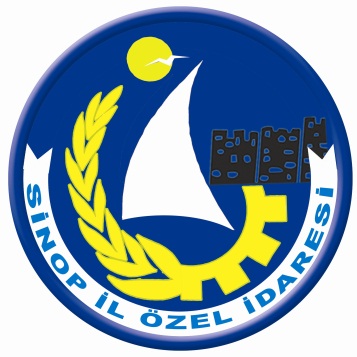 T.C.SİNOP VALİLİĞİAit olduğu dönem01.01.2010-31.12.2010AdresGelincik Mahallesi Fatih Caddesi /SİNOPİletişimMali Hizmetler MüdürlüğüTel:0368 261 45 52 -261 18 41                                                          Faks:0368 261 29 08                                                     e-Posta: ozelidare@sinop.gov.trSinop-2010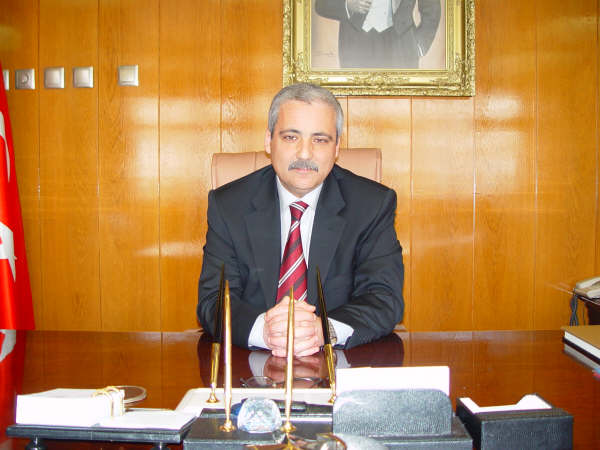 ÜST YÖNETİCİ SUNUŞU            Dünyada,kamu yönetiminde yaşanan sorunlar ve buna bağlı olarak kamu mali yönetiminin yeniden yapılandırılması sürecinde,ülkemizde de bu yönde çeşitli reform çalışmaları başlatılmış ve kamu kaynaklarının daha rasyonel kullanılmasını sağlayan,hesap verme sorumluluğuna ve mali saydamlığa dayalı bir yönetim sisteminin uygulanması için önemli düzenlemeler yapılmıştır.Bu düzenlemelerin temelini oluşturan , 5018 sayılı Kamu Mali Yönetimi ve Kontrol Kanunu ile; kalkınma planları ve programlarında yer alan politika ve hedefler doğrultusunda kamu kaynaklarının etkili, ekonomik ve verimli bir şekilde elde edilmesi ve kullanılmasını, hesap verebilirliği ve mali saydamlığı sağlamak üzere, kamu mali yönetiminin yapısını ve işleyişini, kamu bütçelerinin hazırlanmasını, uygulanmasını, tüm mali işlemlerin muhasebeleştirilmesini, raporlanmasını ve mali kontrolü düzenlemek amaçlanmaktadır. Anılan Kanunun kamu kaynaklarının kullanılmalarının genel esaslarının düzenlendiği bölümde; kamu idarelerinin stratejik plan hazırlayarak geleceğe ilişkin misyon ve vizyonlarını oluşturmaları, stratejik amaçlar ve ölçülebilir hedefler saptamaları ve bütçelerini de stratejik planlarında yer alan misyon, vizyon, stratejik amaç ve hedeflerle uyumlu ve performans esasına dayalı olarak hazırlamaları hususu düzenlenmiştir.         İlimizin Stratejik plana uygun olarak hazırlanan 2011 yılı performans planının; kaynakların verimli, etkili ve ekonomik kullanılmasında rehber olmasını temenni ediyor, planın yürütülmesine katkı sağlayacak Sinop İl Özel İdaresi tüm  yöneticileri ve çalışanlarına teşekkürlerimi sunuyorum.Mustafa Hakan GÜVENÇERValiYETKİ GÖREV VE SORUMLULUKLARBilindiği üzere 5302 sayılı İl Özel İdaresi Kanununun 6. maddesinde il özel idaresinin görev ve sorumlulukları şu şekilde düzenlenmiştir:“İl özel idaresi mahallî müşterek nitelikte olmak şartıyla;a) Sağlık, tarım, sanayi ve ticaret; ilin çevre düzeni plânı, bayındırlık ve iskân, toprağın korunması, erozyonun önlenmesi, sosyal hizmet ve yardımlar, yoksullara mikro kredi verilmesi, çocuk yuvaları ve yetiştirme yurtları; ilk ve orta öğretim kurumlarının arsa temini, binalarının yapım, bakım ve onarımı ile diğer ihtiyaçlarının karşılanmasına ilişkin hizmetleri il sınırları içinde,b) İmar, yol, su, kanalizasyon, katı atık, çevre, acil yardım ve kurtarma, kültür, turizm, gençlik ve spor; orman köylerinin desteklenmesi, ağaçlandırma, park ve bahçe tesisine ilişkin hizmetleri belediye sınırları dışında,Yapmakla görevli ve yetkilidir.İl çevre düzeni plânı; valinin koordinasyonunda, Büyükşehirlerde Büyükşehir belediyeleri, diğer illerde il belediyesi ve il özel idaresi ile birlikte yapılır. İl çevre düzeni plânı belediye meclisi ile il genel meclisi tarafından onaylanır.Hizmetlerin yerine getirilmesinde öncelik sırası, il özel idaresinin malî durumu, hizmetin ivediliği ve verildiği yerin gelişmişlik düzeyi dikkate alınarak belirlenir.İl özel idaresi hizmetleri, vatandaşlara en yakın yerlerde ve en uygun yöntemlerle sunulur. Hizmet sunumunda özürlü, yaşlı, düşkün ve dar gelirlilerin durumuna uygun yöntemler uygulanır.Hizmetlerin diğer mahallî idareler ve kamu kuruluşları arasında bütünlük ve uyum içinde yürütülmesine yönelik koordinasyon o ilin valisi tarafından sağlanır.4562 sayılı Organize Sanayi Bölgeleri Kanunu ile Sanayi ve Ticaret Bakanlığına ve organize sanayi bölgelerine tanınan yetki ve sorumluluklar bu Kanun kapsamı dışındadır.”Anılan Kanunun 7. maddesinde de il özel idaresinin yetki ve imtiyazları şu şekilde düzenlenmiştir: “İl özel idaresinin yetkileri ve imtiyazları şunlardır:a) Kanunlarla verilen görev ve hizmetleri yerine getirebilmek için her türlü faaliyette bulunmak, gerçek ve tüzel kişilerin faaliyetleri için kanunlarda belirtilen izin ve ruhsatları vermek ve denetlemek.b) Kanunların il özel idaresine verdiği yetki çerçevesinde yönetmelik çıkarmak, emir vermek, yasak koymak ve uygulamak, kanunlarda belirtilen cezaları vermek.c) Hizmetlerin yürütülmesi amacıyla, taşınır ve taşınmaz malları almak, satmak, kiralamak veya kiraya vermek, takas etmek, bunlar üzerinde sınırlı aynî hak tesis etmek.d) Borç almak ve bağış kabul etmek.e) Vergi, resim ve harçlar dışında kalan ve miktarı yirmibeşmilyar Türk Lirasına kadar olan dava konusu uyuşmazlıkların anlaşmayla tasfiyesine karar vermek.f) Özel kanunları gereğince il özel idaresine ait vergi, resim ve harçların tarh, tahakkuk ve tahsilini yapmak.g) Belediye sınırları dışındaki gayri sıhhî müesseseler ile umuma açık istirahat ve eğlence yerlerine ruhsat vermek ve denetlemek.İl özel idaresi, hizmetleri ile ilgili olarak, halkın görüş ve düşüncelerini belirlemek amacıyla kamuoyu yoklaması ve araştırması yapabilir.İl özel idaresinin mallarına karşı suç işleyenler Devlet malına karşı suç işlemiş sayılır.İl özel idaresinin proje karşılığı borçlanma yoluyla elde edilen gelirleri, vergi, resim ve harçları, şartlı bağışlar ve kamu hizmetlerinde fiilen kullanılan malları haczedilemez.”MİSYON,VİZYON VE İLKELER:M İ S Y O N U M U Z:      Kurumun, ekonomik ve insan kaynaklarının etkin ve verimli bir şekilde değerlendirerek, istikrarlı bir ortamda ilin sosyo-ekonomik ve kültürel gelişiminin sağlanması, insan kaynaklarının geliştirilmesi, bütüncül kırsal kalkınmaya önem vererek kır-kent farkını en aza indirmeyi ve ilimizi turizm merkezi haline getirmeyi amaçlayan insanca yaşamanın tüm gereklerini sunan, ilin fiziki altyapısını tamamlayan, yerinden yönetim anlayışını yerleştiren bir yaklaşımla;İnsan odaklı ve dengeli bir hizmet sunan,Dinamik,Etkin ve verimli,Çağdaş ve Yenilikçi,Hukuka saygılı,Görev ve sorumlulukların paylaşıldığı bir kuruluş haline gelmektir.V İ Z Y O N U M U Z:	İl Özel İdaresi çalışanlarına rehberlik etmek ve halkımızın beklentilerine karşılık vermek üzere aşağıdaki ilkeleri belirlemiştir. Mali kaynakların etkin ve verimli kullanılması,Katılımcılık,Saydamlık, Hakkaniyet ve EşitlikHesap verilebilirlik,Hukukun üstünlüğüne inanan,Sürdürülebilirlikİlkelerimiz tutum, davranış ve düşünce biçimimizi yansıtır. İlkelerimiz vatandaşlarımıza karşı aynı zamanda taahhütlerimizdir.İ L K E L E R İ M İ Z:1.Hizmetlerimizde verimlilik, etkinlik ve tutumluluğun dolayısıyla performansın artırılması,2.Yapılacak hizmet ve yatırımlarda vatandaş katkısı ve memnuniyetinin esas alınması,3.Yapılacak yatırımlarda mevzuatlara ve tasarruf tedbirlerine uyulması,4.Nüfusun yoğun olduğu bölgelerde yatırımlara daha fazla ağırlık verilmesi,5.Diğer kamu kurum, kuruluşları  ve sivil toplum örgütleriyle gerekli ve yeterli  koordinasyonun sağlanması,6.Hizmetlerimizin sunumunda kalite anlayışından taviz verilmemesi,7.Vatandaşlara karşı sorumlu, eşit ve adil davranılması,8.Hizmet standartlarının yükseltilmesi,9.Çalışanların bilgi ve becerilerini artırarak hizmetlerdeki kalitenin artırılması,10.Tüm çalışmalarımızda şeffaflık, katılımcılık ve hesap verme sorumluluğu vazgeçilmez ilkelerimizdir.   Kurumsal Yapının Tanıtılması                Kurumsal Yapının Tanıtılmasıİl özel idaresi mahallî müşterek nitelikte olmak şartıyla; a) Gençlik ve spor, sağlık, tarım, sanayi ve ticaret; ilin çevre düzeni plânı, bayındırlık ve iskân, toprağın korunması, erozyonun önlenmesi, kültür, sanat, turizm, sosyal hizmet ve yardımlar, yoksullara mikro kredi verilmesi, çocuk yuvaları ve yetiştirme yurtları; ilk ve orta öğretim kurumlarının arsa temini, binalarının yapım, bakım ve onarımı ile diğer ihtiyaçlarının karşılanmasına ilişkin hizmetleri il sınırları içinde,b) İmar, yol, su, kanalizasyon, katı atık, çevre, acil yardım ve kurtarma; orman köylerinin desteklenmesi, ağaçlandırma, park ve bahçe tesisine ilişkin hizmetleri belediye sınırları dışında,Yapmakla görevli ve yetkilidir.Merkezi idare tarafından yürütülen görev ve hizmetlere ait yatırımlardan ilgili bakanlıkça uygun görülenler, il özel idareleri eliyle de gerçekleştirilebilir. Bu yatırımlara ait ödenekler, ilgili kuruluş tarafından o il özel idaresi bütçesine aktarılır. İl özel idaresi bu yatırımların yüzde yirmibeşine kadar olan kısmı için kendi bütçesinden harcama yapabilir. Merkezi idare, ayrıca, desteklemek ve geliştirmek istediği hizmetleri proje bazında gerekli kaynaklarını ilgili il özel idaresine aktarmak suretiyle onlarla işbirliği içinde yürütebilir. Bu kaynak ve ödenekler özel idare bütçesi ile ilişkilendirilmez ve başka amaçla kullanılamaz.	İl çevre düzeni plânı; valinin koordinasyonunda, büyükşehirlerde büyükşehir belediyeleri, diğer illerde il belediyesi ve il özel idaresi ile birlikte yapılır. İl çevre düzeni plânı belediye meclisi ile il genel meclisi tarafından onaylanır.	Hizmetlerin yerine getirilmesinde öncelik sırası, il özel idaresinin malî durumu, hizmetin ivediliği ve verildiği yerin gelişmişlik düzeyi dikkate alınarak belirlenir.	İl özel idaresi hizmetleri, vatandaşlara en yakın yerlerde ve en uygun yöntemlerle sunulur. Hizmet sunumunda özürlü, yaşlı, düşkün ve dar gelirlilerin durumuna uygun yöntemler uygulanır.	Hizmetlerin diğer mahallî idareler ve kamu kuruluşları arasında bütünlük ve uyum içinde yürütülmesine yönelik koordinasyon o ilin valisi tarafından sağlanır.	4562 sayılı Organize Sanayi Bölgeleri Kanunu ile Sanayi ve Ticaret Bakanlığına ve organize sanayi bölgelerine tanınan yetki ve sorumluluklar bu Kanun kapsamı dışındadır.Valinin görev ve yetkileri şunlardır:a) İl özel idaresi teşkilâtının en üst amiri olarak il özel idaresi teşkilâtını sevk ve idare etmek, il özel idaresinin hak ve menfaatlerini korumak.b) İl özel idaresini stratejik plâna uygun olarak yönetmek, il özel idaresinin kurumsal stratejilerini oluşturmak, bu stratejilere uygun olarak bütçeyi, il özel idaresi faaliyetlerinin ve personelinin performans ölçütlerini hazırlamak ve uygulamak, izlemek ve değerlendirmek, bunlarla ilgili raporları meclise sunmak.c) İl özel idaresini Devlet dairelerinde ve törenlerde, davacı veya davalı olarak da yargı yerlerinde  temsil etmek veya vekil tayin etmek. d) İl encümenine başkanlık etmek. e) İl özel idaresinin taşınır ve taşınmaz mallarını idare etmek.f) İl özel idaresinin gelir ve alacaklarını takip ve tahsil etmek.g) Yetkili organların kararını almak şartıyla sözleşme yapmak.h) İl genel meclisi ve encümen kararlarını uygulamak.i) Bütçeyi uygulamak, bütçede meclis ve encümenin yetkisi dışında kalan aktarmaları yapmak. j) İl özel idaresi personelini atamak. k) İl özel idaresi, bağlı kuruluşlarını ve işletmelerini denetlemek.l) Şartsız bağışları kabul etmek.m) İl halkının huzur, esenlik, sağlık ve mutluluğu için gereken önlemleri almak.n) Bütçede yoksul ve muhtaçlar için ayrılan ödeneği kullanmak.o) Kanunlarla il özel idaresine verilen ve il genel meclisi veya il encümeni kararını gerektirmeyen görevleri yapmak ve yetkileri kullanmak.İl genel meclisinin görev ve yetkileri şunlardır:a) Stratejik plân ile yatırım ve çalışma programlarını, il özel idaresi faaliyetlerini ve personelinin performans ölçütlerini görüşmek ve karara bağlamak. b) Bütçe ve kesin hesabı kabul etmek, bütçede kurumsal kodlama yapılan birimler ile fonksiyonel sınıflandırmanın birinci düzeyleri arasında aktarma yapmak.c) İl çevre düzeni plânı ile belediye sınırları dışındaki alanların imar plânlarını görüşmek ve karara bağlamak.d) Borçlanmaya karar vermek.e) Bütçe içi işletmeler ile Türk Ticaret Kanununa tâbi ortaklıklar kurulmasına veya bu ortaklıklardan ayrılmaya, sermaye artışına ve gayrimenkul yatırım ortaklığı kurulmasına karar vermek. f) Taşınmaz mal alımına, satımına, trampa edilmesine, tahsisine, tahsis şeklinin değiştirilmesine veya tahsisli bir taşınmazın akar haline getirilmesine izin; üç yıldan fazla kiralanmasına ve süresi yirmibeş yılı geçmemek kaydıyla bunlar üzerinde sınırlı aynî hak tesisine karar vermek.g) Şartlı bağışları kabul etmek.h) Vergi, resim ve harç dışında kalan miktarı beşmilyar dan yirmibeşmilyar Türk Lirasına kadar ihtilaf konusu olan özel idare alacaklarının anlaşma ile tasfiyesine karar vermek.i) İl özel idaresi adına imtiyaz verilmesine ve il özel idaresi yatırımlarının yap-işlet veya yap-işlet-devret modeli ile yapılmasına, il özel idaresine ait şirket, işletme ve iştiraklerin özelleştirilmesine karar vermek.j) Encümen üyeleri ile ihtisas komisyonları üyelerini seçmek.k) İl özel idaresi tarafından çıkarılacak yönetmelikleri kabul etmek.l) Norm kadro çerçevesinde il özel idaresinin ve bağlı kuruluşlarının kadrolarının ihdas, iptal ve değiştirilmesine karar vermek.m) Yurt içindeki ve yurt dışındaki mahallî idareler ve mahallî idare birlikleriyle karşılıklı işbirliği yapılmasına karar vermek. n) Diğer mahallî idarelerle birlik kurulmasına, kurulmuş birliklere katılmaya veya ayrılmaya karar vermek.o) İl özel idaresine kanunlarla verilen görev ve hizmetler dışında kalan ve ilgililerin isteğine bağlı hizmetler için uygulanacak ücret tarifesini belirlemek.Encümenin görev ve yetkileri şunlardır:a) Stratejik plân ve yıllık çalışma programı ile bütçe ve kesin hesabı inceleyip il genel meclisine görüş bildirmek. b) Yıllık çalışma programına alınan işlerle ilgili kamulaştırma kararlarını almak ve uygulamak.c) Öngörülmeyen giderler ödeneğinin harcama yerlerini belirlemek.d) Bütçede fonksiyonel sınıflandırmanın ikinci düzeyleri arasında aktarma yapmak.e) Kanunlarda öngörülen cezaları vermek.f) Vergi, resim ve harçlar dışında kalan ve miktarı beşmilyar Türk Lirasına kadar olan ihtilafların sulhen halline karar vermek.g) Taşınmaz mal satımına, trampa  edilmesine ve tahsisine ilişkin kararları uygulamak, süresi üç yılı geçmemek üzere kiralanmasına karar vermek.h) Belediye sınırları dışındaki umuma açık yerlerin açılış ve kapanış saatlerini belirlemek.i) Vali tarafından havale edilen konularda görüş bildirmek.İL GENEL MECLİSİNİN 07/06/2006 TARİH VE 80 SAYILI KARARI İLE İHDAS EDİLEN NORM  KADROLARI GÖSTERİR LİSTE5302 sayılı İl Özel İdaresi Kanunu’nun yürürlüğe girmesi nedeniyle mevcut örgüt yapısının incelenmesi ve analiz edilmesi sonucunda değişiklik yapılmış ve Sinop İl Özel İdaresinin örgüt şemasında yer alan ana birimler şu şekilde oluşturulmuştur: PERFORMANS PROGRAMININ İÇERİĞİPerformans planları; (a) yıllık performans hedeflerinden ve (b) sürekli takip edilecek olan performans göstergelerinden oluşur. Sinop İl Özel İdaresi performans planını iç hizmet birimleri ile dış hizmet birimlerinin bir yıllık süre içinde gerçekleştireceği faaliyet ve projelere göre belirlemiştir1. Performans HedefleriPerformans hedefleri, bir yıllık süre içinde gerçekleştirilecek faaliyetler neticesinde elde edilecek olan “sonuçları” tanımlar. Bu sonuçlar kurumu beş yıllık sonuç hedeflerine götürüyor olmalıdır. Performans hedefleri belirlenirken önce; (a) stratejik amaçlar ve daha sonra (b) stratejik sonuç hedefleri göz önünde bulundurulur. Performans hedefleri o yıl ayrılan  bütçe büyüklükleri göz önünde bulundurularak oluşturulur. Performans hedeflerinde, ödenek gerektiren kalemlerin yanında, herhangi bir ödenek ayrılmasını gerektirmeyen kalemler de gösterilir. 	Performans hedefleri bir taraftan bütçeden, bir taraftan da stratejik plandan etkilenir. Bunun yanında bütçe de, stratejik plan ve yıllık performans planından etkilenir ve çift yönlü bir etkileşim söz konusudur. Performans planı bütçeye temel teşkil etse de önceki yıllar temel alınarak belli oranda genişletilen bütçeye göre hazırlanır. Bu nedenle, bütçe ve performans planının her ikisi “stratejik plan” temel alınarak birlikte hazırlanmış olur. Eskiden sadece bütçe hazırlayan birimler, artık “gider kalemi içeren” ve “gider kalemi içermeyen” hedefleri birlikte kapsayan “performans planlarını da” hazırlamak durumundadırlar.Ödenek gerektiren performans hedefleri, doğrudan bütçeyle ilintili olmak durumundadır.  Birimler kendilerine ayrılan bütçenin tamamını performans planlarında göstereceklerdir. Performans hedeflerindeki tüm kalemler aynı zamanda bütçeye de girecektir. Bu nedenle önce performans planı ve buna dayalı olarak da bütçe hazırlanır. (bk., Kamu İdarelerinde Stratejik Planlamaya İlişkin Usul ve Esaslar Hakkında Yönetmelik Taslağı). Performans hedefleri bütçeye aktarılırken duruma göre birleştirmeler, toplamalar yapılabilir veya duruma göre performans hedefleri kendi içinde ikiye üçe ayrılabilirBazı performans hedefleri, beş yıllık stratejik hedeflerle ilgili olmayabilir. Bu gibi durumlarda performans hedefinin hemen altında bu gibi istisnaların gerekçesi hakkında açıklama yapılır. Bunun yanında bazı stratejik hedeflere ilişkin performans hedefi de belirlenmemiş olabilir. Stratejik hedeflerle performans hedeflerinin bire bir örtüşmesi veya uyuşması gerekmez. Ancak performans hedefleri büyük ölçüde stratejik hedefleri temsil etmeli, uyuşmayan vakalar nadir istisnalar olarak kalmalıdır.Performans hedefleri belirlenirken, her bir hedefle ilgili olarak sorumlu olan birim ve hatta kişilerin saptanması gerekmektedir. Kişilerin değişeceği düşüncesiyle sadece pozisyon isimlerini yazmak yeterli etkinliği sağlamaz. İsim yazıldığında kişiler hedefleri daha etkili bir şekilde takip edebilmektedirler ve buradan bireysel performansa geçilmektedir. Bu nedenle isimler değişse bile bunları yazmakta yarar vardır. İlgili müdürlükler performans hedeflerini sadece yıl sonunda hesap verecekleri veya raporlama yapacakları kelemler olarak görmemeli yıl içinde söz konusu hedeflerin tutturulması konusunda gelişmeleri aktif bir dosyayla takip etmelidirler. Bu dosyada şu konularda bilgiler bulunması gerekmektedir: hedeflerin ve göstergelerin gerçekleşmesini engelleyen faktörler, bu engellerin kaldırılması için yapılması gerekenler, bir sonraki yılda hedeflerde yapılması gereken değişikler, alınması gereken önemli kararlar, (d) tahsis edilmesi gereken kaynaklar. 2. Performans GöstergeleriSinop İl Özel idaresinin gerçekleştirdiği çeşitli yatırımların, projelerin ve etkinliklerin sari (birbirini izleyen) yıllar itibariyle ne ölçüde başarılı olduğu “performans göstergeleriyle” izlenmektedir. Herhangi bir kurum için çok sayıda performans göstergesi belirlenebilir. Önemli olan çok sayıda gösterge belirlemek değil, kurumun başarısı hakkında fikir verecek “anahtar başarı göstergelerini” tespit etmektir. Göstergeler altı grup içinde sınıflandırılmaktadır.Girdi göstergeleri (personel sayısını azaltma, girdiyi azaltma, daha az kaynak kullanma, kira gelirleri, bağışlar, sosyal yardımlar).Çıktı göstergeleri (hedefi gerçekleştirme, eğitilen kişi sayısı, üretim sayısı, okul sayısı, bina sayısı, öğrenci sayısı).Sonuç göstergeleri (toplum için net sonuçlar, yüzde kaça düştü, sorunlar ne ölçüde azaldı, ne ölçüde iyileşme oldu?).Verimlilik göstergeleri (birim maliyeti azaltma derecesi).Etkinlik göstergeleri (hedefe ulaşma derecesi).Kalite göstergeleri (tatmin, moral, rahatlık, kullanışlılık).Performans göstergelerinin önemli bir bölümü sağlam ve güvenilir bir veri temeline dayandırılmak zorundadır. Performans göstergelerinin gerçekleşme oranına ilişkin, sağlıklı, doğru ve güvenilir bilgileri toplama gereği vardır. Yöneticiler belirlenen hedeflerin gerçekleşme oranını tuttukları aylık istatistiklerle, çizelgelerle kanıtlamalıdırlar. Eğer bu yapılmamışsa yıl sonunda performans göstergelerinin yüzde kaç oranında tutturulduğu güvenilir bir şekilde saptanamaz. Performans göstergelerinde hedef değerleri tutturmak için şu önlemlere başvurulmalıdır: Performans göstergelerini izlemek için excell ortamında veri tabanları açılmalıdır.Gerekiyorsa performans göstergeleri için hesaplama formülleri oluşturulmalıdır. Gerekiyorsa performans göstergeleri için izleme ve kontrol sistemleri oluşturulmalıdır. Performans göstergelerine ilişkin olarak gelişmeler her üç ayda bir raporlanmalıdır. Performans raporları (faaliyet raporları) aynı zamanda performans göstergeleri çerçevesinde belirleneceğinden ilgili müdürlüklerden söz konusu hedef değerlerin tuttuğuna ilişkin kanıt belgeler ve veri tabanı bilgileri istenebilecektir   PERFORMANS PROGRAMI HAZIRLAMA TAKVİMİ      Performans Planı hazırlama takvimi şu şekilde belirlenmiştir:MAYIS: Dış ve iç hizmet birimlerine bir sonraki yıl performans hedeflerini belirlemeleri yazısının yazılması ve gönderilmesi.HAZİRAN: Dış ve iç hizmet birimlerinden;performans göstergeleri  tablolarının toplanması.TEMMUZ:Gelen performans hedefleri ve performans göstergelerinin değerlendirilmesi.      İl Genel Meclisince Performans Planının bütçenin kabulünden önce görüşülerek karara bağlamak.          PERFORMANS PROGRAMININ İZLENMESİPerformans planının başarısı, bu planda yer alan proje ve faaliyetlerin yıl içinde yürürlüğe alınmasına ve etkili bir şekilde izlenmesine bağlıdır. Belirlenen tarihte faaliyete geçirilemeyen proje ve etkinlikler için il özel idare yönetiminin ilgili müdürlükleri en geç iki hafta içinde uyararak gerekli önlemleri alması, desteği veya kaynağı sağlaması gerekir.  Performans planının başarısı ilgili müdürlüklerden geri besleme almaya dayanır. Tüm müdürlükler performans planında belirledikleri hedeflerin ve göstergelerin gerçekleşme durumu hakkında Genel Sekretere her üç ayda bir sözlü ve yazılı brifing vermek suretiyle sürecin etkili bir şekilde çalışmasını sağlamak durumundadırlar. Bu tür değerlendirmelerde sadece yatırım projelerinin, faaliyetlerin ve diğer etkinliklerin son durumu değil, genel olarak performans planının  gerçekleşme seyri hakkında da yorum yapılmalıdır. Üst yönetim yapacağı tüm değerlendirmelerde hep performans planının gerçekleşme durumuna veya gerçekleşme oranına vurgu yapmalı ve tüm gelişmeleri performans planının başarısı açısından ele almalıdır. Böylece müdürler her türlü faaliyetlerini performans planına dayalı olarak düşünmeye ve değerlendirmeye başlayacaklardır. Bu amaçla Genel Sekreter  müdürlüklerden üçüncü, altıncı ve dokuzuncu ayın sonunda hangi aşamada olunduğuna ve yıl sonunda belirlenen performans hedeflerin gerçekleşme durumuna ilişkin bir rapor ve tahmin isteyebilir. Bu istek yöneticilere “performans planı” odaklı düşünme ve hareket etme davranışı kazandıracaktır.      PERFORMANS VERİLERİNİN DOĞRULANMASIYıl sonu geldiğinde performans-faaliyet raporu hazırlanacağından, söz konusu raporun veri ve kanıtlara dayanması gerekmektedir. İlgili müdürlükler performans hedefleri ve göstergelerinin her biri için veya uygun nitelikte olanları için düzenli olarak kayıt listeleri, bilgisayar raporları, icmal cetvelleri, duruma göre günlük, haftalık, aylık üç aylık raporlar tutarak başarıyı bu veri ve raporlara dayandırmak zorundadırlar.Tek başına veri çizelgelerinin oluşturulması veya raporların hazırlanması yeterli değildir. Bu veri ve raporların müdür tarafından kontrol edilerek doğrulanması ve onaylanması gerekir. İmza atılarak doğrulama ve onaylaması yapılmamış veriler geçersizdir. Güvenilir ve geçerli olmayan verilere dayalı olarak yıl sonu performans raporu hazırlanamaz. Bu nedenle performans planının İl Genel Meclisi tarafından kabul edilmesinden sonra  ilgili müdürlükler kendilerini ilgilendiren performans hedefleriyle performans göstergelerinin hangi yöntemle,  hangi çizelgelerle hangi veri tabanlarıyla takip edeceklerine, toplanan verileri en çok aylık olarak nasıl kontrol edip onay vereceklerine ilişkin bir sistem kurmalıdırlar. Yıl sonu Faaliyet Raporu bu konuda toplanan verilere, istatistiklere veya çizelgelere dayalı olarak yapılacaktır. Tahmini değerlendirmeler, kanıt gösterilemeyen değerlendirmeler geçersiz olacaktır. Performans hedeflerine ulaşılma durumu kanıtlara dayalı olarak yapılacaktır. Bu nedenle her müdürlük performans göstergeleri konusunda uygun bir şekilde kendi sistemini kurmak ve bu sistemi stratejik plandan sorumlu birim yöneticileriyle görüşerek onaylatmak durumundadır. Stratejik plan birimi, tüm müdürlüklerde performans göstergeleriyle ilgili gelişmelerin veri temelli olarak takip edilmesini sağlamak yükümlülüğündedir.                       PERFORMANSIN ÖLÇÜLMESİPerformansın ölçülmesinde iki yaklaşım vardır. Birinci yaklaşımda performans göstergeleri dört temel ilke çerçevesinde belirlenir: program amaçlarına bağlı olarak yıllık performans hedeflerinin ne ölçüde gerçekleştirildiğine bakmak (Örneğin, bütçe ödeneklerinin gerçekleşme oranı gibi.)performansı, sadece önem verilen ve kritik sayılan az sayıda başarı göstergesiyle takip etmek, performansı “öncelikli sektörler” listesi çerçevesinde takip etmek.kurumsal performansı, sorumluluk verilen kişi veya pozisyonların performansıyla ilişkilendirmek. İkinci yaklaşımda ise performans göstergeleri “gerçek hayattaki beklentilerle ilgili olarak” belirlenir. Bu yaklaşımda Sinop halkının görmek ve duymak isteği göstergeler ön plana çıkarılır. Sektörlere veya müdürlüklere göre bir sıralama değil Sinop halkının; ulaşım, su, altyapı, eğitim, sağlık, sosyal hizmetler, kültür, spor ve tarım gibi alanlarda arzuladığı başarılar değerlendirilir. Sinop İl Özel İdaresi performans planında performans göstergeleri şu ilkeler çerçevesinde belirlenmiştir:Performans göstergeleri belirlenirken “stratejik amaçlar” temel alınmıştır. İç hizmet birimleri için sadece kritik öneme sahip temel performans göstergeleri saptanmıştır.Dış hizmet birimleri için de sadece kritik öneme sahip temel performans göstergeleri saptanmıştır.Bu planda, “performans hedeflerinin” veya “faaliyet ve projelerin” her biri için ayrı ayrı ve kapsamlı performans göstergeleri belirleme yoluna başvurulmamıştır. Sinop İl Özel İdaresinin performans göstergeleri “Anahtar Performans Göstergeleri” niteliğindedir. Bu göstergeler önümüzdeki yıllarda gözden geçirilecek ve gelişmelere göre yenileri ilave edilebileceği gibi çalışmayan veya yarar görülmeyen performans göstergeleri listeden çıkarılacaktır. Tablo 28: Mali Hizmetler Müdürlüğü Harcama Birimi YöneticileriPerformans GöstergeleriTablo 30: Bütçe Bilgileri (TL)Tablo 28: İnsan Kaynakları ve Eğitim Müdürlüğü Harcama Birimi YöneticileriPERSONELİN BİRİM MÜDÜRLÜKLERİNE DAĞILIM CETVELİTablo 28: Yazı İşleri Müdürlüğü Harcama Birimi Yöneticileri-İl Özel İdaresine gelen her türlü evrakın kayıt, tasnif, Genel Sekretere sunulması ve ilgili birimlere havalesi sonrası dağıtımı ile ilgili iş ve işlemleri yürütmek.	-İl Özel İdaresi ve bağlı birimler tarafından hazırlanan ve imzaları tamamlanmış olan her türlü evrakın kaydının yapılarak, ilgili yerlere gönderilmesini sağlamak.       	-Postalanması gereken evrakların ilgili birimlerden gelen talep doğrultusunda mahiyeti gereği taahhütlü, iadeli taahhütlü, APS, kargo vb. gibi yollarla gönderilmesini sağlamak.	-BİMER ile ilgili yazılı ve elektronik her türlü başvuruların takip ve cevaplanması iş ve işlemlerini yürütmek. 	-4982 Sayılı Bilgi Edinme Kanunu ve 3071 sayılı Dilekçe Hakkının Kullanılması Hakkında Kanun kapsamındaki iş ve işlemleri yürütmek.	-5233 Sayılı Terör ve Terörle Mücadeleden Doğan Zararlarının Karşılanması Hakkında Kanun kapsamındaki iş ve işlemlerin sekretaryasını yürütmek. 	Valilik ve Genel Sekreterlik emirleri ile yönetmelik, yönerge, genelge ve talimatları ilgili birimlere bildirmek.	-Kuruma ait arşiv iş ve işlemlerini yürütmek, birimlere ait arşiv iş ve işlemlerini koordine etmek.	-İl Özel İdaresi ve bağlı tüm birimlerin dosyalama sistemini koordine etmek.	-İl Genel Meclisi Toplantıları ile ilgili tüm iş ve işlemleri mevzuat hükümleri çerçevesinde yürütmek.	-İl Encümeni toplantıları ile ilgili tüm iş ve işlemleri mevzuat hükümleri çerçevesinde yürütmek.	-İl Encümeninin aynı zamanda 2886 Sayılı Kanuna göre ihale komisyonu olmasından dolayı, bu komisyonun sekretarya hizmetlerini yürütmek.	-İçişleri Bakanlığı Mülkiye Müfettişlerince yapılan teftiş sonucu düzenlenen Teftiş Raporu Layihası iş ve işlemlerini takip etmek. 	-Birimi ile ilgili yıllık Faaliyet Raporunu, Performans Planını ve Yatırım Programını hazırlamak ve konsolide edilmek üzere Mali Hizmetler Müdürlüğüne göndermek.	-Amirlerin verdiği diğer iş ve işlemlerin yerine getirilmesini sağlamak. Performans göstergeleri        -Birim bün. personelin etkin ve verimli kullanılması  %  90-İşlemlerin zamanında yapılması 				%100-Birim bünyesinde  Personelin çalışma uyumları 	%  90    Tablo 28: Destek Hizmetleri Müdürlüğü Harcama Birimi YöneticileriFAALİYETLERSatın alma ile ilgili talepleri almak ve değerlendirmek,İhale ile yapılacak satın almalar dışındaki doğrudan teminle veya istisna kapsamında olan mal ve hizmetlerin piyasa araştırmasını yaparak alımını gerçekleştirmek,Hizmet alımında: ilgili fatura gelince muayene ve kabulünü yaptıktan sonra ödenmek üzere Mali Hizmetler Birimine göndermek,Mal alımında: gelen fatura içeriğinin muayene ve kabulünü yapıp, Taşınır İşlem Fişi düzenlenmek üzere ayniyat ve ambar işlemlerinin yapıldığı birime faturayı iletmek,Satın alınan malzemenin, ambara girmeden doğrudan teslimi yapılacaksa ilgili müdürlüğe, ambara alınacaksa ambar memurluğuna iletilmesini sağlamak,Satın alma ile ilgili yazışmaları takip etmek,Telefon, elektrik, su ve yakıt gibi hizmet bedellerinin takibi ve tahakkuklarını gerçekleştirmek,Harcama birimince edinilen taşınırları cins ve niteliklerine göre sayarak, tartarak, ölçerek teslim almak, doğrudan tüketilmeyen ve kullanıma verilmeyen taşınırları sorumluluğundaki ambarlarda muhafaza etmek,Muayene ve kabul işlemi derhal yapılamayan taşınırları kontrol ederek teslim almak, bu şekilde alınan taşınırların kesin girişleri yapılmadan kullanıma verilmesini önlemek,Taşınırların giriş ve çıkışına ilişkin kayıtları tutmak, bunlara ilişkin belge ve cetvelleri düzenlemek ve taşınır hesap yetkilisine (Mali Hizmet Müdürlüğüne) göndermek,Tüketime veya kullanıma verilen taşınırları ilgililere teslim etmek,Taşınırların yangına, ıslanmaya, bozulmaya, çalınmaya ve benzeri tehlikelere karşı korunması için gerekli tedbirleri almak veya alınmasını sağlamak,Ambar sayımını ve stok kontrolünü yapmak, harcama yetkilisince belirlenen asgari stok seviyesinin altına düşen taşınırları harcama yetkilisine bildirmek,Harcama biriminin malzeme ihtiyaç planlamasını yapmak ve harcama yetkilisine önerilerde bulunmak.Performans Göstergeleri      :                                                          2011    :Kurumun ihtiyacı olan alımları zamanında gerçekleştirmek            %  100Birimin bünyesindeki personelin etkin ve verimli kullanılması         %   85İhalelerin zamanında yapılması                                                   % 100İşçi ve memur personele öğle yemeği hizmetinin sağlanması         % 100Birime ayrılan bütçenin etkin ekonomik ve verimli kullanılması       %  80Tablo 28: Plan Proje Yatırım ve İnşaat  Müdürlüğü Harcama Birimi YöneticileriSTRATEJİK HEDEF :         Mevcut 448 olan  şebekeli içme suyuna sahip köy sayısını 2012 yılına kadar 467’ye çıkarılacaktır.İnşaat programlarında bulunmayan fakat sonradan acili yetine binaen  yapımına gerek duyulan yenileme geliştirme, yeniden suya kavuşturma ve su araştırması gibi limit dahilindeki işlerden 150 adedi stratejik plan döneminde gerçekleştirilecektir.         Kapalı şebekeli ve fiziksel arıtmalı kanalizasyon tesisi olan köy sayısını 100 den 2012 yılına kadar 116’ya çıkartılacaktır. Böylelikle toplu ve kalabalık köylerde yaşayan insanlarımızın çevre kirliliğinden kaynaklanan sağlık problemleri en aza indirilecek ,Yaşam kalitesi arttırılacaktır.Sinop ilinde toplam 13.867 hektar alan olan sulanabilir araziler , yapılacak Yer Üstü Sulamalar , Yer Altı Sulamalar, Sulama Göleti bakım onarım çalışmaları sonucu % 5 oranında arttırılacaktır.FAALİYET :Faaliyet 1-1 : 2010 yılında içme suyu yetersiz ve çeşmeli sistemde tesisleri bulunan 7 köyümüzün şebekeli olarak sağlıklı ve sıhhi içme suyu tesisine kavuşması sağlanacak,50 ünitenin malzeme yardımı yapılarak tesislerinin ikmal ,onarım işleri yapılacak, 1 ad. grup içme suyu tesisinin eskiyen çelik borularının değiştirilmesi sağlanacaktır.Faaliyet 1-2: 2011 yılında 6 köyümüzün şebekeli içme suyu tesisi yapılacak , 50 ünitede ikmal onarım geliştirme faaliyetleri kapsamında malzeme yardımı yapılacak, 2 ad. grup içme suyu tesisinin motopomptan ve eskiyen terfi hattında bulunan borular yenileri ile değiştirilmesi çalışması yapılacaktır.Faaliyet 1-2: 2012 yılında 5 köyümüzün şebekeli içme suyu tesisi yapılacak , 50 ünitede ikmal onarım geliştirme faaliyetleri kapsamında malzeme yardımı yapılacak, 1 ad. grup içme suyu tesisinin motopomptan ve eskiyen terfi hattında bulunan borular yenileri ile değiştirilmesi çalışması yapılacaktır.Faaliyet 2-1 : Hedef 2010 yılında Gökırmak Havzasında DSİ.Genel Müdürlüğü ile ortaklaşa yürütülen basınçlı sulama tesislerinin ihtiyacı olan 3000 mt. Sulama borusu alınacak, 3 tesisimizin terfi hattı tamamlanacaktır.Ayrıca mevcut tesislerimizde 5 adedinin bakım onarım beton kaplama işleri Köylü-Devlet işbirliği içerisinde tamamlanacaktır.Faaliyet 2-2 :  Hedef 2011 yılında Gökırmak Havzasında DSİ.Genel Müdürlüğü ile ortaklaşa yürütülen basınçlı sulama tesislerinin ihtiyacı olan 3500 mt. Sulama borusu alınacak, 3 tesisimizin terfi hattı tamamlanacaktır.Ayrıca mevcut tesislerimizde 6 adedinin bakım onarım beton kaplama işleri Köylü-Devlet işbirliği içerisinde tamamlanacaktırFaaliyet 2-3 : Hedef 2011 yılında Gökırmak Havzasında DSİ.Genel Müdürlüğü ile ortaklaşa yürütülen basınçlı sulama tesislerinin ihtiyacı olan 3000 mt. Sulama borusu alınacak, 3 tesisimizin terfi hattı tamamlanacaktır.Ayrıca mevcut tesislerimizde 5 adedinin bakım onarım beton kaplama işleri Köylü-Devlet işbirliği içerisinde tamamlanacaktırFaaliyet 3-1 : 2010 yılında , 5 köyümüzde yeni kanalizasyon şebeke ve fosseptik inşaatı yapılacaktır.Faaliyet 3-2 : 2011 yılında , 6 köyümüzde yeni kanalizasyon şebeke ve fosseptik inşaatı yapılacaktır.Faaliyet 3-3 : 2011 yılında, 5 köyümüzde yeni kanalizasyon şebeke ve fosseptik inşaatı yapılacaktır.PERFORMANS TABLOSUTOPLAM BİRİM MALİYET TABLOSUTOPLAM BİRİM MALİYET TABLOSUTOPLAM BİRİM MALİYET TABLOSUTOPLAM BİRİM MALİYET TABLOSUTOPLAM BİRİM MALİYET TABLOSUPERFORMANS TABLOSUTablo 28: İşletme Müdürlüğü Harcama Birimi YöneticileriPERFORMANS GÖSTERGELERİ:	PERFORMAS  TABLOSUTablo 28: İmar ve Kentsel İyileştirme Müdürlüğü Harcama Birimi Yöneticileriİmar Planı Hizmetleriİnşaat Ruhsatı ve Denetim HizmetleriMaden Kanunu Gereği Yapılan Ruhsat İşlemleriİşyeri Açma ve Çalışma Ruhsatı İşlemleriTUİK Adrese Dayalı Nüfus Kayıt Sistemi Hizmetleri3583 Sayılı Bulgar Göçmenleri ile İlgili  Arşiv KayıtlarıBelediye sınırları dışındaki imar ve ruhsat işlemleri hususunda gerekli bilgilendirme toplantıları düzenlemek.PERFORMANS GÖSTERGELERİ:           -  5490 Sayılı Nüfus Hizmetleri Kanunu ile Adres ve Numaralamaya İlişkin Yönetmelik hükümleri doğrultusunda belediye sınırları dışındaki yerlerin numaralama ve Ulusal Adres Veri Tabanı çalışmalarını yürütmek,           -  Köy yerleşim alanlarının tespiti iş ve işlemlerini yürütmek,           -  Köy yerleşik alan sınır  tespiti iş ve işlemlerini yürütmek,           -  Hali Hazır Harita yapımı, kontrollük ve onay işlemlerini yürütmek,           -  Çevre düzeni planı ve her ölçekteki imar planları ile ilgili iş ve işlemlerini yürütmek,           -  İmar uygulaması, ifraz, tevhit, yoldan ihdas, yola terk ve irtifak hakkı iş ve işlemlerini yürütmek,           -  Tapu Sicil Müdürlüklerinden gelen hisseli satış talepleri hakkında görüş bildirmek,           - Kamu Kurum ve Kuruluşları ile adli mercilerden gelen imar ile ilgili konularda görüş bildirmek,           -  İmar durumu belgesi vermek,           -  Yapı Ruhsatı verilmesi ile ilgili iş ve işlemlerini yürütmek,            -  Yapı Kullanma İzin Belgesi  verilmesi ile ilgili iş ve işlemleri yürütmek,           -  Muhtarlık iznine tabi yapılar için hazırlanan projelerin fen ve sağlık kurallarına uygunluğunu onaylamak,  - Muhtarlık iznine tabi yapılar tamamlandığında fen ve sağlık kurallarına uygunluk denetimi yapmak,  - Kaçak yapılaşmanın önlenmesi için gerekli denetimleri yapmak, mevzuta uygun olmayan yapılara yasal yaptırım uygulanması ile ilgili iş ve işlemleri yürütmek,           -  Mücavir alan teklifleri ile ilgili görüş bildirmek           - Belediye ve mücavir alan sınırları dışında kalan yerlerde kullanılmak üzere tip projeler hazırlamak,  -  3194 Sayılı İmar Kanunu, 3621 Sayılı Kıyı Kanunu ve imarla ilgili mevzuat kapsamında diğer iş ve işlemleri yürütmek,KUDEP ile ilgili iş ve işlemleri yürütmek,-  Kamulaştırma ile ilgili iş ve işlemleri yürütmek         -  Birimi ile ilgili yıllık Faaliyet Raporunu, Performans Planını ve Yatırım Proğramını hazırlamak ve konsolide edilmek üzere Mali Hizmetler Müdürlüğüne göndermek,           -  Amirlerin verdiği diğer iş ve işlemlerin yerine getirilmesini sağlamak,PERFORMANS TABLOSUTablo 28: Yol ve Ulaşım Müdürlüğü Harcama Birimi YöneticileriPerformans hedefi:1-1. Öncelikli Stratejik Amaç ve Hedeflerin Belirlenmesi: 	Ekonomik koşullar ve ödenek durumları dikkate alınmak suretiyle stratejik planın “Stratejik amaç, hedef ve faaliyetler” başlığı  “Ekonomik işler ve hizmetler alt başlığı altındaki “kırsal kalkınmayı hızlandırmak maksadıyla tarım sektörü sürekli desteklenecektir” stratejik amacına uygun olarak 2011 mali yılında aşağıdaki amaç ve hedeflere öncelik verilecektir:	a) Mevcut haliyle ev kenarlarına küçük parseller halinde yapılan sebzecilik tarla sebzeciliği halinde ekonomik bir sektör haline getirilmesi.	b) Meyve yetiştiriciliğinin desteklenmesi kapsamında, İlimizde ekonomik öneme sahip aşılı ceviz ve diğer meyve fidanları ile toplu meyve (Kapama bahçe) tesislerinin kurulması.	c) Kaliteli kaba yem açığının kapatılması için yem bitkileri ekim alanları artırılması.	d) Hayvancılıkta et ve süt üretiminin artırılması amacıyla hayvan hastalık ve zararlıları ile mücadele edilmesi.	e) Son yılların en büyük problemi olan temiz su kaynaklarının ekonomik kullanımını sağlamak ve düzenli sulama ile birim alandan elde edilecek ürün miktarını arttırmak için sebze ve meyve bahçelerinde damla sulama sistemleri tesis edilmesi.1-2. Performans Hedeflerinin Belirlenmesi:	a)  Ayni şekilde önceden hobi veya seracılığı yaygınlaştırmak, göstermek amacıyla 100 m2 civarında yapılan seralar yerine 320 m2’lik bir ailenin geçimini sağlayacak seralar yaptırmak, sera sebzeciliğini geçim sağlayacak seviyeye getirmek.    - 6,4 Dekar alanda 20 adet 320 m2’lik sera yapımıb) 5.192 Dekar olan armut, elma ve kiraz bahçesi tesislerini % 3 artırarak 5.342 dekara çıkarmak. Standart çeşitlerle İl dışına yapılan meyve satışlarını artırmak, büyük alıcıların alım yapabilecekleri bir yer haline getirmek.     4.555 Dekar olan ceviz bahçesi tesislerini % 13 artırarak 5.155 dekara çıkarmak. Ceviz bahçesi tesislerini fındığa alternatif olarak yaygınlaştırmak, pazar sorunları olan fındık üretimine olan yönelmeyi önlemek.     - 150 Dekar alanda kurulacak kiraz, armut ve elma meyvelerinin bodur türleriyle toplu bahçe tesisleri için toplam 19.200 adet fidan satın alınması.     - 600 Dekar alanda aşılı ceviz bahçesi tesisi yapılması için 6.000 adet fidan satın alınması.c) Kaba yem açığının kapatılmasına katkı sağlamak,için hibrit mısır tohumu ile silajlık mısır ekilişi yaptırılarak dekardan alınan yaklaşık 1 ton silajı 3,5 veya 4 ton seviyesine çıkararak silaj üretimini artırmak. Zaten yetersiz olan meralarda aşırı otlatmanın zararlarını önlemek, otlatmak için ayrılan tarla alanlarını yem bitkisi ekilişi yapılan tarlalar haline getirmek. Sap ve saman ağırlıklı yanlış yetiştiriciliği değiştirerek kaliteli kaba yem üretimi sayesinde birim hayvandan alınan verimi, dolayısı ile hayvansal üretimi artırmak.      - 600 Dekar alanda silajlık mısır ekilişi yaptırarak silaj üretiminin artırılabilmesi için 3.000 Kg silajlık mısır tohumluğu satın alınması.d) Son yıllarda etkili olan Kırım Kongo Kanamalı Ateşi hastalığının yaygınlaşmasını önlemek amacıyla kene ilaçlamasında kullanılmak üzere 500 litre Kene İlacı alımıe) Yöremizde tarımsal üretime önemli ölçüde zarar veren muzur hayvanlardan yabani domuz ile mücadele edilmesini teşvik etmek amacıyla 8.000 adet av fişeği alımı.f) İl Müdürlüğümüzce tüm İl çapında yapılan Gıda kontrollerinde alınan numunelerin vaktinde ve bozulmadan nakledilebilmesi için 2 adet Numune Nakil aracının alımı.g) İlimiz çiftçilerinin eğitimi ve yeni tarım tekniklerinin öğretilmesini sağlamak amacıyla 2 adet teknik gezinin yapılması.h) Temiz su kaynaklarının tasarruflu kullanılmasını teşvik etmek ve düzenli sulama ile birim alandan alınacak verimi artırmak amacıyla 50 dekar sebze bahçesinde ve 100 dekar meyve bahçesinde damla sulama sistemlerinin kurulması.1-3. Faaliyet ve Projelerin Belirlenmesi:a) - 6,4 Dekar alanda 20 adet 320 m2’lik sera yapımı. 20 Adet x 15.000 TL/Ad. = 300.000 TLb) - 60 Dekar alanda M-26 anaçlı bodur elma bahçesi tesisi için 12.000 adet fidan satın alınması. 12.000 Fidan x 5,50 TL/Ad.=  66.000 TL    - 50 Dekar alanda kurulacak bodur armut bahçesi tesisi için toplam 4.000 adet fidan satın alınması.4.000 Fidan x 5,50 TL/Ad.= 22.000 TL    - 40 Dekar alanda kurulacak bodur kiraz bahçesi tesisi için toplam 3.200 adet fidan satın alınması.3.200 Fidan x 9 TL/Ad.= 28.800 TL    - 600 Dekar alanda aşılı ceviz bahçesi tesisi yapılması için 6.000 adet fidan satın alınması. 6.000 Fidan x 6 TL = 36.000 TLc) - 600 Dekar alanda silajlık mısır ekilişi yaptırarak silaj üretiminin artırılabilmesi için 3.000 Kg silajlık mısır tohumluğu satın alınması. 3.000 Kg x 10 TL/Kg = 30.000 TLd) Kene mücadelesinde kullanılmak üzere 500 Litre kene ilacı alımı.     500 Litre x 20 TL/Litre = 10.000 TLe) Yabani domuz mücadelesi için 8.000 adet av fişeği alınması.     8.000 Adet x 0,625 TL = 5.000 TLf) Gıda Denetimi için 2 adet Numune Nakil aracının alımı.     2 Adet x 50.000 TL/Adet = 100.000 TLg) İlimiz çiftçilerinin eğitimi için 2 adet teknik gezinin yapılması.     2 Adet x 7.500 TL/Adet = 15.000 TLh) 50 dekar sebze bahçesinde damla sulama sistemi tesis etmek amacıyla     50 dekar x 250 TL/Dekar = 12.500 TL,    100 dekar meyve bahçesinde damla sulama sistemi tesis etmek amacıyla     100 dekar x 225 TL = 22.500 TLPerformans hedefi:Performans hedefi: Hazırlanan faaliyet ve projeler yılı içerisinde ödenek imkanları doğrultusunda  gerçekleştirilecektir..Faaliyet ve projelerin belirlenmesi :1- Malzeme Alımı ( PVC kaplı kafes örgü, galvanizli boru, demir, saç levha, basketbol çemberi,   çimento, çakıl, kum,boya vs.)2- Dikmen İlçesine Çok Amaçlı Spor Salonu Yapımı3-  Erfelek İlçesine Çok Amaçlı Spor Salonu Yapımı4- Otobüs alımı (27+1) 28 kişilik5- Merkez ve İlçelere Antrenör, Spor Lideri, Gençlik Lideri İstihdamı6- Amatör spor kulüplerine malzeme desteği ve nakdi yardım yapılması7-Merkez ve İlçe spor tesislerinin bakım onarımı	Performans Hedefimiz:  :  :  İl Müdürlüğümüz 2011 yılı yatırım programına Sinop kale koruma alanlarının belirlenmesi, Sinop kale ve surlarının restorasyonu, Sinop tarihi cezaevi içinde deniz müzesi ve adalet müzesi oluşturulması, antik su deposu kazı ve temizlik çalışması, Kumkapı burcu çevresi kazı ve temizlik çalışmasının yapılması, varoş hamamı temizlik çalışması Sinop Kuruçeşme sokaktaki tarihi yerlerin kamulaştırılarak restore edilmesi, Sinop Akliman, Hamsilos, Sarıkum karaca üretim istasyonu mıntıkasının turizm alanı ilan edilmesi, Sinop Küçük Sanayi Sitesinden Gerze Belediyesi mücavir alanı sahil bandına kadar olan alanı turizm alanı ilan edilmesi, Ayancık Belediyesi mücavir alan sınırından Çaylıoğlu’na kadar olan sahil bandının turizm alanı ilan edilmesi, Ayancık Akköy’den Erfelek İlçe sınırına kadar olan sahil bandının turizm alanı ilan edilmesi, Türkeli – Güzelkent’den Kastamonu-Çatalzeytin’e kadar olan sahil bandının turizm alanı ilan edilmesi, Erfelek Tatlıca Şelaleleri mıntıkası, Ayancık İnatlı Mağarası mıntıkasının turizm alanı ilan edilmesi, Boyabat kalesi ve Kalebağı çevresinin turizm alanı ilan edilmesi, İlimiz merkez ada mahallesinde yer alan ve Bakanlığımızca kamulaştırılan Balatlar Kilisesinin kazı çalışmalarının ve çevre düzenlemesinin yapılması, İlimiz Boyabat İlçesi Gökdere Mahallesinde kamulaştırılan Sivil Mimarlık örneği Kültür varlığının yaşayan konak haline dönüştürülmesi amacıyla yapılan restorasyon çalışması ile teşhir ve tanzim işlerinin tamamlanması, İlimiz Boyabat ilçesi Salar Köyündeki kaya mezarlığının turizme açılabilmesi, İlimiz Durağan İlçesi Buzluk mağarasının turizme açılması, İlimiz Durağan İlçesi Terelek ve Ambarkaya kaya mezarlığının turizme kazandırılması, İlimiz Gerze ilçesi Çeçe Sultan Türbesinin turizme kazandırılması, Bakanlığımız ve Valiliğimizce ilimize dört yıldızlı bir otelin kazandırılması için TOKİ’ye tahsis edilen karakum yolu üzerindeki 18 dönümlük hazine arazisinin otel yapım ihalesinin bir an önce gerçekleştirilmesi hedeflenmektedir.	Performans Göstergelerimiz : Müdürlüğümüzün 2011 yılı performans programında hedeflerine ulaşabilmesi ve planlanan yatırım programının gerçekleşmesi için 2011 yatırım programı teklifi İl Özel İdaresi’ne yapılmış olup, İl Özel İdaresi bütçesinde yer alması halinde ise belirlenen hedefe ulaşılacaktır. 	Harcama Birimimiz : Sinop İl Kültür ve Turizm Müdürlüğü ile bağlı İl Birimlerimiz.	Faaliyet/Proje : İl Müdürlüğümüzün 2011 yılında gerçekleştirmeyi planladığı Sinop kalesi ve tarihi cezaevi çevre düzenlemesi ve restorasyon projesi, Adalet ve Deniz müzesi, antik su deposu kazı ve temizlik çalışması, kapalı mekan tonoz restorasyonunun yapılması, Kumkapı burcu çevresi kazı ve temizlik çalışmasının yapılması, varoş hamamı temizlik çalışması, Boyabat’ta tarihi konak restorasyonu, Boyabat Bazalt kayalıklarının turizme açılması projesi, Çeçe Sultan türbesinin turizme açılması projesi, Durağan Buzluk mağarasının turizme açılması, Kuruçeşme Sokak’ın kamulaştırılması, Balatlar Kilisesinin çevre düzenleme projesi, Sis düdüğüne seyir terasları yapımı.STRATEJİK AMAÇ 1 (S.A.M.): İlimizde okullaşma oranının artırılması için; İlimize modern eğitim kurumları kazandırmak, derslik ihtiyacını sıfırlamak ve onarımlar için uzun vadeli planlamalar yapmak.STRATEJİK HEDEF 1.1. Planlama dönemi sonuna kadar İlimizin İlköğretim Okulları, Ortaöğretim okulları, Öğrenci yurtları ve spor salonları ihtiyaçlarını karşılamak.
Faaliyet 1.1.1. 2011 yılında Sinop Merkez İlçeye Sağlık Meslek Lisesi, Faaliyet 1.1.2. Sinop Merkez İlçe Teknik ve Endüstri Meslek Lisesine 8 Ek Derslik, Faaliyet 1.1.3. Sinop Merkez İlçeye 300 Öğrencilik Pansiyon Binası, Faaliyet 1.1.4. Türkeli İlçesi Türkeli Lisesine 8 Ek Derslik, Faaliyet 1.1.5. Ayancık İlçesi Ayancık Cumhuriyet İlköğretim Okuluna 6 Ek Derslik Faaliyet 1.1.6. Boyabat İlçesine 12 Derslikli Sarıağaççayırı İlköğretim Okulu Binasının yapılması.Performans Hedefimiz: Sosyal devlet olmanın temel sorumluluklarını yerine getirmekte vazgeçilmez bir öneme sahip olan SHÇEK Genel Müdürlüğü korunmaya, bakıma veya yardıma muhtaç aile, çocuk, genç, kadın, özürlü ve yaşlılarımıza 24 saat sürekli koruma ve bakım hizmetini yatılı ve gündüzlü olarak vermektedir. Toplum merkezleri, aile, gençlik ve yaşlı danışma merkezleri, evlat edindirme, koruyucu aile, sosyal yardım uygulamaları, sokakta yaşayan ve çalışan  çocuklara yönelik hizmetleri ile tüm alanlarda gönüllü katkı ve katılımların organizasyonu gibi koruyucu, önleyici ve eğitici çalışmaların yanında uluslar arası sosyal hizmet faaliyetlerini de yürütmekle görevlidir.Performans Hedefimiz:Kamu yapılarının güvenli, sağlıklı ve kaliteli yapımını sağlamak, uygun malzeme kullanımını sağlamak, Afet öncesi ve sonrası çalışmaları yapmak, imar konusunda yerel yönetimlere destek vermek ve paydaşlarımıza hızlı ve kaliteli hizmet sunmak.Stratejik amaç doğrultumuzdaki hizmetleri en hızlı ve kaliteli olarak sunmak için gerekli çalışmaları yapmak.Faaliyet 1: 2010-2011-2012 İl Özel İdaresi kaynaklı yatırımların denetlenebilmesi için araçlarımızın madeni yağ ve akaryakıt  ihtiyaçlarının karşılanması.Faaliyet 2: 2010-2011-2012 İl Özel İdaresi kaynaklı yatırımların denetlenebilmesi için araçlarımızın madeni yağ ve akaryakıt  ihtiyaçlarının karşılanması. Yedek parça, lastik, bakım ve onarım ih Faaliyet 3: İmar Afet Şube Müdürlüğünce 3621/3830sayılı kıyı kenar kanunun UygulamalarıPerformans Hedefimiz:Müdürlüğümüzün stratejik amaçları 3 ana başlık altında sıralanmıştır:Suçun önlenmesi ve aydınlatılması,Karayollarında trafik güvenliğini sağlamak,İnsan kaynaklarının niteliklerini geliştirmek ve eğitim alt yapısını güçlendirmek.Suçun Önlenmesi ve AydınlatılmasıStratejik Amaç 1 – Suç önleme ve aydınlatma oranlarını artırmak.	Stratejik Hedef 1 – Asayiş suçları ile etkin mücadele ederek kamu düzenini, toplumun huzur ve güvenliğini sağlamak.	Stratejik Hedef 2 – Uyuşturucu madde kaçakçılığı, silah kaçakçılığı, her türlü yolsuzluk suçları, örgütlü mali suçlar, terörizm, bilişim suçları ve organize suçlarla etkin mücadeleye devam etmek.	Stratejik Hedef 3 –  Mevcut polis merkezlerini Avrupa Birliği standartlarına uygun hale getirmek, yeni yapılacakları da aynı standartlarda gerçekleştirmek.	Stratejik Hedef 4  –  Mevcut nezarethanelerin iyileştirilmesini sağlamak.	Stratejik Hedef 5 – 10 yılın üzerindeki taşıtları yenilemek, taşıtların yaş ortalamasını 5 yıla indirmek.Trafik GüvenliğiStratejik Amaç 2 – Trafik hizmetlerinde can ve mal kaybını önlemeye yönelik uygulamaları yaygınlaştırarak toplumsal bilinci geliştirmek.	Stratejik Hedef 6 – Karayollarında trafik güvenliğini en üst seviyelere çıkarmak ve çağımızın gerektirdiği bilgi ve teknolojileri de kullanarak hızlı ve kaliteli hizmet sunmak.SİNOP İL ÖZEL İDARESİ2011 MALİ YILI PERFORMANS PROGRAMIİÇİNDEKİLERÜST YÖNETİCİ SUNUŞU………………………..…….……….………………………….3YETKİ GÖREV VE SORUMLULUKLAR…….….……………………..…………………4MİSYON,VİZYON VE İLKELER..................................................................5TEŞKİLAT ŞEMASI……………………………………….………………….……………..9PERFORMAS PROGRAMININ İÇERİĞİ…………………… ……..…..……………..10PERFORMAS GÖSTERGELERİ……………………………… …...………..……………11MALİ HİZMETLER MÜDÜRLÜĞÜ………………………… …………….……..……….14İNSAN KAYNAKLARI VE EĞİTİM MÜDÜRLÜĞÜ…… ………………..….………..18YAZI İŞLERİ MÜDÜRLÜĞÜ……………………………… ……….….………….….…..19DESTEK HİZMETLERİ MÜDÜRLÜĞÜ……….…….  .………….….………..…………20PLAN PROJE YATIRIM MÜDÜRLÜĞÜ…………………..  ……………………………22İŞLETME MÜDÜRLÜĞÜ……………………  …  ……………….… ….…………………27İMAR VE KENTSEL İYİLEŞTİRME MÜDÜRLÜĞÜ…….….…….…… ……..………33YOL VE ULAŞIM HİZMETLERİ MÜDÜRLÜĞÜ…………..…….………. …….……..36TARIM HİZMETLERİ……………………………….…………………… …….....  ……..37SAĞLIK HİZMETLERİ……………………….………………………………..….…………42SPOR HİZMETLERİ……………………….……………………………..…….……………43KÜLTÜR VE TURİZM HİZMETLERİ……………………………………………..………49EĞİTİM HİZMETLERİ……………………………………………………………..………..51SOSYAL YARDIM HİZMETLERİ……….…………………………………………………53İL ACİL AFET DURUM MÜDÜRLÜĞÜ ……………………………………….…………54BAYINDIRLIK HİZMETLERİ…….…………………….………………………………….55İL ÖZEL İDARESİVALİİL GENEL MECLİSİİL ENCÜMENİ                          1-MALİ HİZMETLER MÜDÜRLÜĞÜHARCAMA BİRİMİ YÖNETİCİLERİHARCAMA BİRİMİ YÖNETİCİLERİHARCAMA BİRİMİ YÖNETİCİLERİAD VE SOYADIÜNVANIÖNCEKİ GÖREVİMehmet DEMİRCANMali Hizmetler Müdürü v.Muhasebe MüdürüGÖREV VE SORUMLULUKLAR      Bütçe ve kesin hesap işlemleriİl Özel İdaresi Bütçesini hazırlanması ile ilgili iş ve işlemlerin yürütmek, bütçenin uygulanmasını izlemek, Bakanlıklardan gelen ödeneklerle ilgili Valilik olurlarını almak ve bütçeleştirme işlemini yapmak,Bütçe içersinde yapılması gereken ödenek aktarmalarını yapmak,Merkez Muhasebe Birimi ve İlçe Özel İdare Müdürlüklerinden talep edilen ödenekleri göndermek,İlçelerden gelen sarf evraklarını muhafaza etmek,İl Özel İdaresi Bütçesi içinde harcama yetkilisi olduğu diğer dairelerden gelen yazıları encümen veya meclise teklif edilmesi gereken yazıları yazmak,İlçe Özel İdare Müdürleri ve mahiyetinde çalışan personele 5302 ve 5018 sayılı Kanunlar ile Tahakkuk Esaslı İl Özel İdaresi Bütçe ve Muhasebe Usulü Yönetmeliği hakkında gerekli eğitimleri vermek,Bütçe ile ilgili Sayıştay evraklarının hazırlanması ve bakanlığa gönderilmesi işlerini yürütmek,İl Özel İdaresinin kesin hesabını çıkarmak,İl Özel İdaresinin Aylık hesap Cetvellerini çıkartmakİL Özel İdaresi Yönetim Dönemi Hesabını çıkarmak ve Sayıştay Başkanlığına yollamakBütçe ve kesin hesapları encümen ve meclise sunmak,Yatırım taslak programını hazırlamak,Bütçe ile ilgili açılması gereken projeleri açmak,Bütçe gerçekleşmesi ile ilgili İstatistik raporlarını tanzim etmek,Mali Hizmetler Müdürlüğü ile ilgili brifingleri hazırlamak,Amirlerin ve mevzuatın verdiği benzer nitelikteki diğer iş ve işlemleri yerine getirmek.Muhasebe işlemleriİl Genel Meclis Üyelerine İl Özel İdaresi Kanununun 24 ve 28. maddeleri gereğince ödenecek huzur hakları, İl Genel Meclis üyelerinden seçilen İl Encümen üyeleri ile İl Encümeni Memur üyelerin Puantaj esas alınarak ücretlerinin ilgili müdürlüğünce tanzim olunan harcama belgesindeki tutarın banka hesaplarına havalesini yapmak,İdaremizde görev yapan geçici işçi personelin terfi ve sosyal hakları da dikkate alınarak Toplu İş Sözleşmesi ve Devlet Harcama Belgeleri Yönetmeliğinin 8. maddesi, işçi ücretlerine ilişkin 18. maddesine göre personelin maaş, ücret, huzur hakkı ve yolluk gibi alacaklarına ilişkin ilgili müdürlük tarafından tanzim olunan harcama belgesindeki tutarın banka hesaplarına havalesini yapmak,Muhtarlara verilen ödeneklerin  ilgili banka hesaplarına havalesini etmek,Tedavi Yönetmeliği hükümlerine göre eczaneler tarafından düzenlenerek idaremize intikal eden personellerinize ait eczane evrakları Devlet Harcama Belgeleri Yönetmeliğinin 15. maddesinde belirtildiği şekilde hasta sevk kağıtları, ilaç fiyat kupürlerinin ve barkot diyagramının yapıştırılmış olduğu reçete, fatura, reçetelerin kişi bazında dökümünü gösteren liste ve personelin bağlı bulunduğu müdürlük tarafından tanzim olunan harcama belgesindeki tutarın kontrol edildikten sonra ödemesini yapmak,Tedavi Yönetmeliği hükümlerine göre hastaneler tarafından düzenlenerek idaremize intikal eden personellerinize ait hastane evrakları Devlet Harcama Belgeleri Yönetmeliğinin 15. maddesinde belirtildiği şekilde personelin bağlı bulunduğu müdürlük tarafından tanzim olunan harcama belgesinin kontrol edilerek ödemesini yapmak,Bordrolardan yapılan kesintiler ilgili Kanunlar gereğince süreleri dâhilinde ilgili müdürlükler tarafından tanzim olunan muhasebe işlem fişi bedelinin ilgili hesaplarına havalesini yapmak,İhale suretiyle taşıma İhalesi yapılan ve ilgili müdürlüğünce tanzim olunan harcama belgesindeki tutarın ödemesini yapmak,İlan, sigorta giderleri ve diğer tarifeye bağlı ödemesini yapmak,Sigorta poliçesi veya zeyilname ödeme belgesine bağlanarak ödemesini yapmak,Devlet Harcama Belgeleri Yönetmeliğinin 34.maddesi gereğince icra veya noterce düzenlenen alındı, alındı verilemeyen hallerde davayı kovuşturan tarafından düzenlenip ilgili mahkeme veya dairelerce onaylanan mahkeme giderleri listesi tahakkuka bağlanarak ödemesini yapmak,Temsil ağırlama, tören ve tanıtma giderleri: İşin niteliğine göre Devlet Harcama Belgeleri Yönetmeliğinin ilgili maddeleri gereğince istenilen belgeler bağlanarak ödemesini yapmak,Devlet Harcama Belgeleri Yönetmeliğinin 40. maddesi gereğince tekel niteliğindeki elektrik, su, doğalgaz ve benzeri tüketim giderlerinin ödenmesi. 4734 Sayılı Kamu İhale Kanununun 3.maddesi kapsamındaki alımlar: 4734 Sayılı Kamu İhale Kanununun 3. maddesinin ( e) fıkrasında sayılan kuruluşlardan yapılan mal ve hizmet alımlarına ilişkin ilgili müdürlük tarafından tanzim olunan harcama belgesindeki tutarın ödemesini yapmak,Devlet Malzeme Ofisinden alınan mal ve malzeme bedelinin ilgili müdürlük tarafından tanzim olunan harcama belgesindeki bedelin ödemesini yapmak,2942 Sayılı Kamulaştırma Kanunun uyarınca yapılacak kamulaştırma bedellerinin ilgili müdürlük tarafından tanzim olunan harcama belgesindeki bedelin ödemesini yapmak,4734 Sayılı Kamu İhale Kanununun 22.maddesinin (d) bendinde belirtilen tutara kadar doğrudan temin usulüyle yapılacak mal ve malzeme alımı ile . Maddeleri gereğince yapılacak olan alımların ilgili müdürlükler tarafından tanzim olunan harcama belgesindeki miktarın ödemesini yapmak,4734 Sayılı Kamu İhale Kanununun ilgili maddelerine göre ihale edilerek ilgili müdürlük tarafından tanzim olunan harcama belgesindeki hak ediş raporlarını tetkik ederek ödemesini yapmak,Geçici kabule hazır hale getirilen ve ilgili müdürlük tarafından tanzim olunan harcama belgesindeki kesin hesaba ilişkin bedelin ödemesini yapmak,İdaremiz gelir servisince düzenlenen tahakkuklar muhasebe kayıtlarımıza geçirilerek tahsilâtlarının yapılmasını sağlamak,Aylık Cetvellerini tanzim etmek,Emekli kesenekleri ile maaş bordrosundan ve diğer ödemelerden kesilen emanetlere ait ilgili müdürlük tarafından tanzim olunan muhasebe işlem fişindeki reddiyat bedelinin iadesini yapmak,Teminat mektuplarını kayıt, muhafaza ve iade işlemlerini yapmak,Verilen görevleri Müdürlüğün emrindeki personel arasında dağıtım yapmak, işleri takip etmek ve kısa sürede sonuçlanmasını sağlamak,İlçe Özel İdare Müdürleri ve mahiyetinde çalışan personele 5302 ve 5018 sayılı Kanunlar ile Tahakkuk Esaslı İl Özel İdaresi Bütçe ve Muhasebe Usulü Yönetmeliği hakkında gerekli eğitimleri vermek,Birim Faaliyet raporunu hazırlamak,Arazi satışlarının Özel İdare Paylarının ayrıştırılıp Köy Payının verilmesi,Yasal Payların Ödenmesi ve takip edilmesi,Demirbaş Hesaplarının kaydı ve takip edilmesi,Afet Yardımı hesaplarının tutulması ve Ödemelerinin hak sahiplerine yapılması,Amirlerin ve mevzuatın verdiği benzer nitelikteki diğer iş ve işlemleri yerine getirmekGelir İşlemleri Tahakkuka bağlı idaremiz alacaklarını tahsil etmek,Tüm Gelirlerin Muhasebe kayıtlarını Bakanlık Simetri Programına girmekİşyeri,Lojman,Gayrimenkul Kiralarının Tahakkuklarını Yapmak ve tahsil etmek 6183 Sayılı Amme Alacaklarının Tahsil Usulü Hakkındaki Kanun uyarınca, İdaremiz alacaklarının tahakkuk ve tahsili ile icra ve benzeri hukuki işlemlerini yürütmek,Tebliğleri yapmakİdaremiz Vadeli Hesaplarının takibi ve Muhasebe kayıtlarının işlenmesi yapmak, İşyeri Yıllık Kira Sözleşmelerini yapmak           Taşınır mal hesaplarını konseli de etmekPerformans Göstergeleri201120122013İlçe Özel İdare Müdürlüklerinden talep edilen ödeneklerin gönderilme süresi (gün)321Ödenek aktarma taleplerinin karşılanma süresi (gün)777İlçe Özel İdare Müdürlüklerinde 5302 ve 5018 sayılı Kanunlar ile Tahakkuk esaslı İl Özel İdaresi Bütçe ve Muhasebe usulü yönetmeliği hakkında eğitim verilecek kişi sayısı999Tahsil edilen gelirlerin tahakkuk edilen gelirlere oranı (%)909598Ödeme evrağının ödenme süresi (gün)322Gönderme Emri Belgesinin muhasebe kay. yapılma süresi (gün)333Emanet iadelerinin ödenme süresi (gün)777Tahsil olunan Gelirlerin Muhasebe Kaydı (gün)322Verilen Avansların kapatılma süresi (Gün olarak engeç)303030Gelen evrakların yanıtlanma süresi (gün)151515İlçelerin nakit taleplerinin gönderilme süresi (gün)333Ödenek Türleri İtibariyle Harcamalar2011 (T)2012 (T) 2013 (T)01- Personel Giderleri3.325.841,003.658.423,004.024.265,0002- Sos. Güv. Kur. Devl. P. Gid.596.960,00656.656,00752.321,0003- Mal ve Hizmet Alım Gid.3.621.983,003.632.184,003.995.402,0005- Cari Transferler1.972.023,002.169.225,002.386.147,0006- Sermaye Giderleri5.001.940,005.502.134,006.052.347,0007- Sermaye Transferleri683.200,00751.520,00826.672,0009- Yedek Ödenekler798.053,00877.858,00962.846,00TOPLAM15.680,000,0017.248.000,0019.000.000,002.İNSAN KAYNAKLARI VE EĞİTİM  MÜDÜRLÜĞÜHARCAMA BİRİMİ YÖNETİCİLERİHARCAMA BİRİMİ YÖNETİCİLERİHARCAMA BİRİMİ YÖNETİCİLERİADI VE SOYADIÜNVANIÖNCEKİ GÖREVİŞükrü AYDOĞDUinsan Kay. ve Eğitim Müdürü vİdari ve Mali işl.Müd.BİRİM MÜDÜRLÜĞÜMEMURMEMURMEMURMEMURMEMURTOPLAMDAİMİDAİMİGEÇİCİTOP.TOPLAMBİRİM MÜDÜRLÜĞÜMEMURMEMURMEMURMEMURMEMURTOPLAMMÜLKÖYÖZEL İDR.İŞÇİTOP.TOPLAMBİRİM MÜDÜRLÜĞÜG.İ.H.A.H.T.H.Y.H.S.M.MEMURHİZ İŞÇİİŞÇİİŞÇİTOPLAMİNSAN KAYNAKLARI VE    EĞİTİM MÜD.7--3-102914-4353MALİ HİZMETLER MÜDÜRÜ7--1-821-311DESTEK HİZMETLERİ MÜ2-24-8212-2331YOL VE ULAŞIM HİZMETLERİ M--6-28131629166174PLAN PROJE YAT. VE    İNŞAAT MÜD.--6--628--2834İŞLETME MÜDÜRLÜĞÜ--6--669217278YAZI İŞLERİ MÜDÜRLÜĞÜ5--1-61--17İMAR VE KENTSEL İY.MÜ2-8--1022-414BİLGİ İŞLEM MÜDÜRLÜĞÜ2-1-142--26HUKUK MÜŞAVİRLİĞİ-1--12----2DİĞER MÜDÜR PERSONEL2----2----2AYANCIK1----1----1BOYABAT1--1-2----2DİKMEN2----2----2DURAĞAN1--1-2----2ERFELEK2--1-3----3GERZE1--1-2--1-3SARAYDÜZÜ1--1-2----2TÜRKELİ2----2----2TOPLAM381291448628527313434293.YAZI İŞLERİ  MÜDÜRLÜĞÜHARCAMA BİRİMİ YÖNETİCİLERİHARCAMA BİRİMİ YÖNETİCİLERİHARCAMA BİRİMİ YÖNETİCİLERİAD VE SOYADIÜNVANIÖNCEKİ GÖREVİGülay SİPAHİYazı işleri. Müd.vPersonel Müdürü4.DESTEK HİZMETLERİ  MÜDÜRLÜĞÜHARCAMA BİRİMİ YÖNETİCİLERİHARCAMA BİRİMİ YÖNETİCİLERİHARCAMA BİRİMİ YÖNETİCİLERİAD VE SOYADIÜNVANIÖNCEKİ GÖREVİMustafa TURAÇDestek Hizm. Müd.vTeknikerPERFORMANS GÖSTERGELERİ TABLOSUPERFORMANS GÖSTERGELERİ TABLOSUPERFORMANS GÖSTERGELERİ TABLOSUPERFORMANS GÖSTERGELERİ TABLOSUPERFORMANS GÖSTERGELERİ TABLOSUFaaliyet AdıVALİLİK HİZMETLERİ VALİLİK HİZMETLERİ VALİLİK HİZMETLERİ VALİLİK HİZMETLERİ Faaliyet YılıPerformans GöstergesiTürüGösterge Hedef ve GerçekleşmeleriGösterge Hedef ve GerçekleşmeleriGösterge Hedef ve GerçekleşmeleriPerformans GöstergesiTürü201020112012Performans GöstergesiTürüÖdenek HedefHedef Kırtasiye AlımlarıTaşınır mal1.000,002.000,003000,00 Periyodik Yayın AlımlarıTaşınır mal1.500,002.000,003000,00 Baskı ve Cilt GiderleriTaşınır mal4.000,006.000,007000,00 Temizlik Malzemesi Alım.Taşınır mal2.000,004.000,006.000,00 Yakacak AlımlarıTaşınır mal20.000,0025.000,0035.000,00 Zirai, Bahçe ve İlaç Alım.Taşınır mal500,001.500,002.000,00 Diğer Tük. Mal ve Mlz.Alım.Taşınır mal.5.000,006.000,007.500,00 Telefon Abone. ve Kull.ÜcrTaşınır mal5.000,007.500,008.500,00 Bilgiye Abonelik Giderleri Taşınır mal2.000,004.000,006.000,00 Tems.Ağ.Tör.Fuar Org.G.Taşınır mal100.000,00125.000,00150.000,00 Büro ve İşy. Mal ve Mlz.AlmTaşınır mal9.000,0010.000,0015.000,00 Diğer Day.Mal ve Mlz.Alım.Taşınır mal7.500,008.000,0010.000,00 Makine Tech.Bak.Onr.Gid.Taşınır mal8.000,009.000,0012.000,00 Lojman Bakım ve Onr.GiderTaşınır mal10.000,0020.000,0025.000,00Su alımlarıTaşınır mal4.000,005.000,007.500,00Elektrik AlımlarıTaşınır mal5.000,006.000,007.500,00Büro ve İşy. Mak.Tech.AlımlarıTaşınır mal8.000,0010.000,0015.000,00Yangından Korunma Mal ve Malz Alm.Taşınır mal1.000,002.000,004.000,00GENEL TOPLAM193.500,00263.000,00338.000,00PERFORMANS GÖSTERGELERİ TABLOSUPERFORMANS GÖSTERGELERİ TABLOSUPERFORMANS GÖSTERGELERİ TABLOSUPERFORMANS GÖSTERGELERİ TABLOSUPERFORMANS GÖSTERGELERİ TABLOSUFaaliyet AdıGENEL İDARE HİZMETLERİ GENEL İDARE HİZMETLERİ GENEL İDARE HİZMETLERİ GENEL İDARE HİZMETLERİ Faaliyet YılıPerformans GöstergesiTürüGösterge Hedef ve GerçekleşmeleriGösterge Hedef ve GerçekleşmeleriGösterge Hedef ve GerçekleşmeleriPerformans GöstergesiTürü201020112012Performans GöstergesiTürüÖdenekHedefHedef Kırtasiye AlımlarıTaşınır mal20.000,0025.000,0028.000,00 Büro Malzemesi AlımlarıTaşınır mal10.000,0012.000,0020.000,00 Periyodik Yayın AlımlarıTaşınır mal2.500,003.500,004000,00 Baskı ve Cilt GiderleriTaşınır mal5.000,007.000,008.000,00 Su AlımlarıTaşınır mal15.000,0020.000,0022.000,00 Temizlik Malzemesi Alım.Taşınır mal3.000,004.000,005.000,00 Yakacak AlımlarıTaşınır mal80.000,00130.000,00180.000,00 Elektrik AlımlarıTaşınır mal80.000,00100,000,00120.000,00 Spor Malzemeleri AlımlarıTaşınır mal5.000,007.500,008.500,00 Diğer Tük.Mal ve Mlz.Alım.Taşınır mal5.000,007.000,008.500,00 Diğer Müş.Firma Yap.Öd.Taşınır mal10.000,0020.000,0022.000,00 Posta ve Telgraf GiderleriTaşınır mal5.000,007.000,008.000,00 Telefon Abone Kull.Ücretle Taşınır mal20.000,0030.000,0035.000,00 Bilgiye Abonelik GiderleriTaşınır mal5.000,0010.000,0015.000,00 İlan GiderleriHizmet Al.6.000,008.000,0010.000,00 Büro ve İşy.Mal ve Mlz.AlmTaşınır mal10.000,0012.000,0020.000,00 Bür.ve İşy.Mak.Techz.Al.Taşınır mal10.000,0012.000,0020.000,00 Yangın.Korunma Mlz.Al.Taşınır mal2.500,003.000,005.000,00 Diğ.Day.Mal ve Mlz.Alım. Taşınır mal6.000,008.000,0010.000,00 Mak.Tech.Bak.Onr.Giderl. Hizmet Al.12.000,0015.000,0018.000,00 Diğ.Taş.Yap.Bak.Onr.Gid.Taşınır mal10.000,0030.000,0050.000,00Uluslar arası Kur.Üye.Aidatı Ödemeleri10.000,0015.000,0018.000,00 Bilgisayar Hizmeti AlımlarıTaşınır mal3.000,0020.000,0020.000,00 Hizmet Binası Taşınır mal10.000,0012.000,0012.000,00GENEL TOPLAM339.000,00TL508.000,00671.000,005.PLAN PROJE YATIRIM VE İNŞAAT MÜDÜRLÜĞÜHARCAMA BİRİMİ YÖNETİCİLERİHARCAMA BİRİMİ YÖNETİCİLERİHARCAMA BİRİMİ YÖNETİCİLERİAD VE SOYADIÜNVANIÖNCEKİ GÖREVİArif KÜÇÜKATALAYPlan P.Yat.İnş.Müd.V.İçme suları Şube Md.BÜTÇE YILI                       2010-2011-20122010-2011-2012STRATEJİK AMAÇLARSTRATEJİK HEDEFLERPerformansHedefleriPerformansHedefleri2010201120121 - Kırsal kalkınma ve kentlerle olan gelişmişlik farkını azaltmak maksadıyla ,yeterli ve sağlıklı içme suyu olmayan köy bırakılmayacak, sulama suyu temini hizmetleri desteklenecek ve kırsal kanalizasyon şebekeleri ile atık su tesisleri yaygınlaştırılacaktır.859.986989.980985.1591.2   Mevcut 448 olan  şebekeli içme suyuna sahip köy sayısını 2012 yılına kadar 467’ye  çıkartılacaktır.468.028580.280537.9421.2.1 – 19 Köyümüze şebekeli içmesuyu tesisi yapılacaktır.1.2.1 – 19 Köyümüze şebekeli içmesuyu tesisi yapılacaktır.331.578347.480370.9421.2.2  5 adet  terfili içmesuyu tesisinin eskiyen    çelik boruları yenilenecektir.          1.2.2  5 adet  terfili içmesuyu tesisinin eskiyen    çelik boruları yenilenecektir.          56.450148.80077.0001.2.3- 150 ünitede ikmal onarım yenileme çalışması yapmak üzere malzeme yardımı yapılacaktır.1.2.3- 150 ünitede ikmal onarım yenileme çalışması yapmak üzere malzeme yardımı yapılacaktır.80.00084.00090.0001.3- Sinop ilinde toplam 13.867 hektar alan olan sulanabilir araziler, yapılacak Yer Üstü Sulamalar, Yer Altı Sulamalar, Sulama Göleti bakım onarım çalışmaları sonucu % 5 oranında arttırılacaktır.209.458223.200232.2171.3.1  15  ha. alanda yeni sulama tesisi yapılacaktır.1.3.1  15  ha. alanda yeni sulama tesisi yapılacaktır.189.458201.200207.7171.3.2  16 Adet sulama tesisimizin ikmal bakım onarımı yapılacaktır.1.3.2  16 Adet sulama tesisimizin ikmal bakım onarımı yapılacaktır.20.00022.00024.5001.4  Kapalı şebekeli ve fiziksel arıtmalı kanalizasyon tesisi olan köy sayısını 100 den 116’ya çıkartılacaktır. Böylelikle toplu ve kalabalık köylerde yaşayan insanlarımızın çevre kirliliğinden kaynaklanan sağlık problemleri en aza indirilecek ,Yaşam kalitesi arttırılacaktır182.500186.500215.0001.4.1   16 Köyümüze yeni kanalizasyon şebekesi ve fosseptik arıtma sistemi yapılacaktır.1.4.1   16 Köyümüze yeni kanalizasyon şebekesi ve fosseptik arıtma sistemi yapılacaktır.182.500186.500215.000Performans HedefleriPerformans Hedefleri1.2.1   19 köyümüze şebekeli içme suyu tesisi yapılacaktır.1.2.1   19 köyümüze şebekeli içme suyu tesisi yapılacaktır.1.2.1   19 köyümüze şebekeli içme suyu tesisi yapılacaktır.1.2.1   19 köyümüze şebekeli içme suyu tesisi yapılacaktır.1.2.1   19 köyümüze şebekeli içme suyu tesisi yapılacaktır.1.2.1   19 köyümüze şebekeli içme suyu tesisi yapılacaktır.YılıYılı2010-2011-20122010-2011-20122010-2011-20122010-2011-20122010-2011-20122010-2011-2012Faaliyet SorumlusuFaaliyet SorumlusuPlan Proje yatırım ve İnşaat MüdürlüğüPlan Proje yatırım ve İnşaat MüdürlüğüPlan Proje yatırım ve İnşaat MüdürlüğüPlan Proje yatırım ve İnşaat MüdürlüğüPlan Proje yatırım ve İnşaat MüdürlüğüPlan Proje yatırım ve İnşaat MüdürlüğüDolaylı/Dolaysız MaliyetDolaylı/Dolaysız MaliyetMaliyet unsuruMaliyet unsuruBirim Fiyat BirimiBirimiToplam Birim Maliyet Sabit Maliyetlera) İçme suyu Depo       yapımıa) İçme suyu Depo       yapımı16.50016 Ad.16 Ad.264.000Sabit Maliyetlerb) Şebeke İnşaatıb) Şebeke İnşaatı12.00028 Km.28 Km.336.000Sabit Maliyetlerc) Kaptaj, İsale Hattı İnşaatıc) Kaptaj, İsale Hattı İnşaatı15.00030 Km.30 Km.450.000Sabit MaliyetlerSabit MaliyetlerSabit MaliyetlerSabit MaliyetlerSabit MaliyetlerToplam Birim Sabit MaliyetToplam Birim Sabit MaliyetToplam Birim Sabit MaliyetToplam Birim Sabit MaliyetToplam Birim Sabit MaliyetToplam Birim Sabit MaliyetToplam Birim Sabit MaliyetDeğişken MaliyetlerDeğişken MaliyetlerDeğişken MaliyetlerDeğişken MaliyetlerDeğişken MaliyetlerDeğişken MaliyetlerDeğişken MaliyetlerDeğişken MaliyetlerToplam Birim Değişken MaliyetToplam Birim Değişken MaliyetToplam Birim Değişken MaliyetToplam Birim Değişken MaliyetToplam Birim Değişken MaliyetToplam Birim Değişken MaliyetToplam Birim Değişken MaliyetTOPLAM BİRİM MALİYETTOPLAM BİRİM MALİYETTOPLAM BİRİM MALİYETTOPLAM BİRİM MALİYETTOPLAM BİRİM MALİYETTOPLAM BİRİM MALİYETTOPLAM BİRİM MALİYET1.050.000Performans HedefleriPerformans Hedefleri1.2.2   5 Adet terfili içme suyu tesisinin eskiyen çelik boruları değişecektir.1.2.2   5 Adet terfili içme suyu tesisinin eskiyen çelik boruları değişecektir.1.2.2   5 Adet terfili içme suyu tesisinin eskiyen çelik boruları değişecektir.1.2.2   5 Adet terfili içme suyu tesisinin eskiyen çelik boruları değişecektir.1.2.2   5 Adet terfili içme suyu tesisinin eskiyen çelik boruları değişecektir.1.2.2   5 Adet terfili içme suyu tesisinin eskiyen çelik boruları değişecektir.YılıYılı2010-2011-20122010-2011-20122010-2011-20122010-2011-20122010-2011-20122010-2011-2012Faaliyet SorumlusuFaaliyet SorumlusuPlan Proje yatırım ve İnşaat MüdürlüğüPlan Proje yatırım ve İnşaat MüdürlüğüPlan Proje yatırım ve İnşaat MüdürlüğüPlan Proje yatırım ve İnşaat MüdürlüğüPlan Proje yatırım ve İnşaat MüdürlüğüPlan Proje yatırım ve İnşaat MüdürlüğüDolaylı/Dolaysız MaliyetDolaylı/Dolaysız MaliyetMaliyet unsuruMaliyet unsuruBirim Fiyat BirimiBirimiToplam Birim Maliyet Sabit Maliyetlera)  Çelik Boru  a)  Çelik Boru  80.003000 mt.3000 mt.240.000Sabit Maliyetlerb) Kazı ve döşemeb) Kazı ve döşeme10.004100 m34100 m341.000Sabit Maliyetlerc) Kaynakla baş   bağlamac) Kaynakla baş   bağlama2,50500 Ad.500 Ad.1.250Sabit MaliyetlerSabit MaliyetlerSabit MaliyetlerSabit MaliyetlerSabit MaliyetlerToplam Birim Sabit MaliyetToplam Birim Sabit MaliyetToplam Birim Sabit MaliyetToplam Birim Sabit MaliyetToplam Birim Sabit MaliyetToplam Birim Sabit MaliyetToplam Birim Sabit MaliyetDeğişken MaliyetlerDeğişken MaliyetlerDeğişken MaliyetlerDeğişken MaliyetlerDeğişken MaliyetlerDeğişken MaliyetlerDeğişken MaliyetlerDeğişken MaliyetlerToplam Birim Değişken MaliyetToplam Birim Değişken MaliyetToplam Birim Değişken MaliyetToplam Birim Değişken MaliyetToplam Birim Değişken MaliyetToplam Birim Değişken MaliyetToplam Birim Değişken MaliyetTOPLAM BİRİM MALİYETTOPLAM BİRİM MALİYETTOPLAM BİRİM MALİYETTOPLAM BİRİM MALİYETTOPLAM BİRİM MALİYETTOPLAM BİRİM MALİYETTOPLAM BİRİM MALİYET282.250Performans HedefleriPerformans Hedefleri1.2.3   150 Ünitede ikmal bakım- onarım yenileme çalışması yapmak üzere malzeme yardımı yapılacaktır.1.2.3   150 Ünitede ikmal bakım- onarım yenileme çalışması yapmak üzere malzeme yardımı yapılacaktır.1.2.3   150 Ünitede ikmal bakım- onarım yenileme çalışması yapmak üzere malzeme yardımı yapılacaktır.1.2.3   150 Ünitede ikmal bakım- onarım yenileme çalışması yapmak üzere malzeme yardımı yapılacaktır.1.2.3   150 Ünitede ikmal bakım- onarım yenileme çalışması yapmak üzere malzeme yardımı yapılacaktır.1.2.3   150 Ünitede ikmal bakım- onarım yenileme çalışması yapmak üzere malzeme yardımı yapılacaktır.YılıYılı2010-2011-20122010-2011-20122010-2011-20122010-2011-20122010-2011-20122010-2011-2012Faaliyet SorumlusuFaaliyet SorumlusuPlan Proje yatırım ve İnşaat MüdürlüğüPlan Proje yatırım ve İnşaat MüdürlüğüPlan Proje yatırım ve İnşaat MüdürlüğüPlan Proje yatırım ve İnşaat MüdürlüğüPlan Proje yatırım ve İnşaat MüdürlüğüPlan Proje yatırım ve İnşaat MüdürlüğüDolaylı/Dolaysız MaliyetDolaylı/Dolaysız MaliyetMaliyet unsuruMaliyet unsuruBirim Fiyat BirimiBirimiToplam Birim Maliyet Sabit Maliyetlera)  PVC Boru  a)  PVC Boru  2,00105.000 mt.105.000 mt.210.000Sabit Maliyetlerb) Depo yapımı ve tamirib) Depo yapımı ve tamiri15.50014 Ad.14 Ad.44.000Sabit MaliyetlerSabit MaliyetlerSabit MaliyetlerSabit MaliyetlerSabit MaliyetlerSabit MaliyetlerToplam Birim Sabit MaliyetToplam Birim Sabit MaliyetToplam Birim Sabit MaliyetToplam Birim Sabit MaliyetToplam Birim Sabit MaliyetToplam Birim Sabit MaliyetToplam Birim Sabit MaliyetDeğişken MaliyetlerDeğişken MaliyetlerDeğişken MaliyetlerDeğişken MaliyetlerDeğişken MaliyetlerDeğişken MaliyetlerDeğişken MaliyetlerDeğişken MaliyetlerToplam Birim Değişken MaliyetToplam Birim Değişken MaliyetToplam Birim Değişken MaliyetToplam Birim Değişken MaliyetToplam Birim Değişken MaliyetToplam Birim Değişken MaliyetToplam Birim Değişken MaliyetTOPLAM BİRİM MALİYETTOPLAM BİRİM MALİYETTOPLAM BİRİM MALİYETTOPLAM BİRİM MALİYETTOPLAM BİRİM MALİYETTOPLAM BİRİM MALİYETTOPLAM BİRİM MALİYET254.000Performans HedefleriPerformans Hedefleri1.3.1   Gökırmak Havzasında bulunan sulama tesislerine 9500 mt. Sulama borusu yardımı ve 16 tesisin bakım onarımı yapılması.1.3.1   Gökırmak Havzasında bulunan sulama tesislerine 9500 mt. Sulama borusu yardımı ve 16 tesisin bakım onarımı yapılması.1.3.1   Gökırmak Havzasında bulunan sulama tesislerine 9500 mt. Sulama borusu yardımı ve 16 tesisin bakım onarımı yapılması.1.3.1   Gökırmak Havzasında bulunan sulama tesislerine 9500 mt. Sulama borusu yardımı ve 16 tesisin bakım onarımı yapılması.1.3.1   Gökırmak Havzasında bulunan sulama tesislerine 9500 mt. Sulama borusu yardımı ve 16 tesisin bakım onarımı yapılması.1.3.1   Gökırmak Havzasında bulunan sulama tesislerine 9500 mt. Sulama borusu yardımı ve 16 tesisin bakım onarımı yapılması.YılıYılı2010-2011-20122010-2011-20122010-2011-20122010-2011-20122010-2011-20122010-2011-2012Faaliyet SorumlusuFaaliyet SorumlusuPlan Proje yatırım ve İnşaat MüdürlüğüPlan Proje yatırım ve İnşaat MüdürlüğüPlan Proje yatırım ve İnşaat MüdürlüğüPlan Proje yatırım ve İnşaat MüdürlüğüPlan Proje yatırım ve İnşaat MüdürlüğüPlan Proje yatırım ve İnşaat MüdürlüğüDolaylı/Dolaysız MaliyetDolaylı/Dolaysız MaliyetMaliyet unsuruMaliyet unsuruBirim Fiyat BirimiBirimiToplam Birim Maliyet Sabit Maliyetlera) PVC Sulama Borusua) PVC Sulama Borusu7.009500 mt.9500 mt.66.500Sabit Maliyetlerb)  Dik veya trapez kanal  yapımıb)  Dik veya trapez kanal  yapımı75.005845 mt5845 mt438.375Sabit Maliyetlerc) Bent veya su alma yapısı yapımıc) Bent veya su alma yapısı yapımı20.0008 Ad.8 Ad.160.000Sabit MaliyetlerSabit MaliyetlerSabit MaliyetlerSabit MaliyetlerSabit MaliyetlerToplam Birim Sabit MaliyetToplam Birim Sabit MaliyetToplam Birim Sabit MaliyetToplam Birim Sabit MaliyetToplam Birim Sabit MaliyetToplam Birim Sabit MaliyetToplam Birim Sabit MaliyetDeğişken MaliyetlerDeğişken MaliyetlerDeğişken MaliyetlerDeğişken MaliyetlerDeğişken MaliyetlerDeğişken MaliyetlerDeğişken MaliyetlerDeğişken MaliyetlerToplam Birim Değişken MaliyetToplam Birim Değişken MaliyetToplam Birim Değişken MaliyetToplam Birim Değişken MaliyetToplam Birim Değişken MaliyetToplam Birim Değişken MaliyetToplam Birim Değişken MaliyetTOPLAM BİRİM MALİYETTOPLAM BİRİM MALİYETTOPLAM BİRİM MALİYETTOPLAM BİRİM MALİYETTOPLAM BİRİM MALİYETTOPLAM BİRİM MALİYETTOPLAM BİRİM MALİYET664.875Performans HedefleriPerformans Hedefleri1.4.1 16 Köyümüze yeni kanalizasyon şebekesi ve fosseptik arıtma sistemi yapılacaktır. 1.4.1 16 Köyümüze yeni kanalizasyon şebekesi ve fosseptik arıtma sistemi yapılacaktır. 1.4.1 16 Köyümüze yeni kanalizasyon şebekesi ve fosseptik arıtma sistemi yapılacaktır. 1.4.1 16 Köyümüze yeni kanalizasyon şebekesi ve fosseptik arıtma sistemi yapılacaktır. 1.4.1 16 Köyümüze yeni kanalizasyon şebekesi ve fosseptik arıtma sistemi yapılacaktır. 1.4.1 16 Köyümüze yeni kanalizasyon şebekesi ve fosseptik arıtma sistemi yapılacaktır. YılıYılı2010-2011-20122010-2011-20122010-2011-20122010-2011-20122010-2011-20122010-2011-2012Faaliyet SorumlusuFaaliyet SorumlusuPlan Proje yatırım ve İnşaat MüdürlüğüPlan Proje yatırım ve İnşaat MüdürlüğüPlan Proje yatırım ve İnşaat MüdürlüğüPlan Proje yatırım ve İnşaat MüdürlüğüPlan Proje yatırım ve İnşaat MüdürlüğüPlan Proje yatırım ve İnşaat MüdürlüğüDolaylı/Dolaysız MaliyetDolaylı/Dolaysız MaliyetMaliyet unsuruMaliyet unsuruBirim Fiyat BirimiBirimiToplam Birim Maliyet Sabit Maliyetlera) Kanalizasyon Boru Bedelia) Kanalizasyon Boru Bedeli10.0020.000 mt.20.000 mt.200.000Sabit Maliyetlerb) Kazı  döşeme ve kapamab) Kazı  döşeme ve kapama8.0012.000 m312.000 m396.000Sabit Maliyetlerc) Fosseptik İnşaatıc) Fosseptik İnşaatı18.00016 Ad.16 Ad.288.000Sabit MaliyetlerSabit MaliyetlerSabit MaliyetlerSabit MaliyetlerSabit MaliyetlerToplam Birim Sabit MaliyetToplam Birim Sabit MaliyetToplam Birim Sabit MaliyetToplam Birim Sabit MaliyetToplam Birim Sabit MaliyetToplam Birim Sabit MaliyetToplam Birim Sabit MaliyetDeğişken MaliyetlerDeğişken MaliyetlerDeğişken MaliyetlerDeğişken MaliyetlerDeğişken MaliyetlerDeğişken MaliyetlerDeğişken MaliyetlerDeğişken MaliyetlerToplam Birim Değişken MaliyetToplam Birim Değişken MaliyetToplam Birim Değişken MaliyetToplam Birim Değişken MaliyetToplam Birim Değişken MaliyetToplam Birim Değişken MaliyetToplam Birim Değişken MaliyetTOPLAM BİRİM MALİYETTOPLAM BİRİM MALİYETTOPLAM BİRİM MALİYETTOPLAM BİRİM MALİYETTOPLAM BİRİM MALİYETTOPLAM BİRİM MALİYETTOPLAM BİRİM MALİYET584.000STRATEJİK AMAÇLAR2010201120121Kırsal kalkınma ve kentlerle olan gelişmişlik farkını azaltmak maksadıyla ,yeterli ve sağlıklı içme suyu olmayan köy bırakılmayacak, sulama suyu temini hizmetleri desteklenecek ve kırsal kanalizasyon şebekeleri ile atık su tesisleri yaygınlaştırılacaktır.859.986989.980985.1596.İŞLETME MÜDÜRLÜĞÜHARCAMA BİRİMİ YÖNETİCİLERİHARCAMA BİRİMİ YÖNETİCİLERİHARCAMA BİRİMİ YÖNETİCİLERİAD VE SOYADIÜNVANIÖNCEKİ GÖREVİHüseyin CANişletme.Müd.V.Mak. MühendisiSTRATEJİK  AMAÇLARSTRATEJİK HEDEFLERPERFORMANS HEDEFLERİ201120122013İdaremiz stratejik planında yer alan hedef ve faaliyetlerin gerçekleştirilmesinde yatırımcı birimlerin talepleri doğrultusunda ihtiyaç duyulan taşıt ekipman temini ile proğramda kullanılan makine parkımızın  ihtiyacı  olan akaryakıt, madeni yağ  gibi işletme ve bakım malzemelerini fiziki imkanlarımız ölçüsünde  partiler halinde temin edip depolanarak çalışma alanlarındaki makinalara  yatırım proğramı uygulamalarını aksatmayacak şekilde ulaştırılacak, çalışırken arızalanan  makinaların  Lastik-yedek parça ikmalleri yapılarak en kısa sürede faal duruma getirilmesi  ve iş ahenginin sürdürülmesi sağlanacaktır.6.820.0005.405.0005.490.0001.Merkez ve İlçelerdeki  toplam 280.000 litrelik Akaryakıt depo kapasitemiz bütçe ve maliimkanlar ölçüsünde  akaryakıt sıkıntısı yaşanmayacakve program uygulamalarında  aksaklığa meydan verilmeyecek şekilde partiler halinde  temin edilecektir.3.500.0003.500.0003.500.0002011 yılında  makine parkının ortalama yıllık ihtiyacı olarak  1.100.000 litre motorin, 30.000 litre benzin ve 25.000 kğ muhtelif madeni yağ temin edilip merkez ve ilçe şantiyelerine ikmal edilecektir.3.500.0003.500.0003.500.0002.Taşıt ve lastik tekerlekli  olup trafiğe çıkan  makinelerin trafiğe çıkabilmeleri için gerekli  Trafik sigortaları, fenni muayeneleri  ve emisyon ölçümlerinin  süreleri geçirilmeden yaptırılması sağlanacaktır.70.00080.00090.0002.1- 2010 Yılında Taşıt ve lastik tekerlekli iş makinelerinin Trafiğe çıkabilmeleri için 115 adet taşıt ve makinesi için Trafik sigortası, 115 adet taşıt ve iş makinesi için emisyon ölçümü ve 80 adet taşıt ve damperli kamyonun fenni muayenesi  yaptırılacaktır.70.00080.00090.0003. Taşıt ve lastik tekerlekli iş makinelerinin lastik ihtiyaçları fiziki ve mali  imkanlarımız ölçüsünde  temin edilecektir.350.000375.000400.0003.1- 2010 Yılında Taşıt ve iş makineleri için 500 adet muhtelif ebatta  taşıt ve iş makinesi lastiği  depolama  kapasitemiz ölçüsünde partiler halinde  temin edilerek depolanacak ve yıl içinde  ihtiyaç duyan makinelere  takılacaktır.350.000375.000400.0004.Makina parkımızda bulunan 173 adet taşıt ve iş makinasından proğram uygulama bölgelerinde çalışırken arızalanan ve haftalık yağlama bakımları yapılması gereken makinalara  seyyar tamir ve seyyar yağlama ekipleri  ile müdahale edilerek arıza ve bakımların öncelikle yerinde yapılması sağlanacaktır.Arazide giderilmesi uzun zaman alabilecek arızalar ile kısmi  revizyon gerektiren arızalar ve merkeze çok yakın olduğundan merkezde giderilmesi uygun görülebilecek arızalar atölyede iş emri açılmak suretiyle  atölyemizde giderilecektir. Atölyemiz imkanlarıyla yapılması mümkün olmayan tamirler iç ve dış piyasada yaptırılacaktır.1.000.0001.050.0001.100.0004.1- Makine parkımızdaki 173 adet  taşıt iş makinesi ve ekipmanın günlük arızaları ve haftalık bakımları  çalışma bölgelerinde seyyar tamir ekipleri ve seyyar yağlama ekibi  ile mahallinde yaptırılacaktır.  2011 Yılı içinde meydana gelebilecek arızalar  seyyar tamir ekipleri vasıtası ile yerinde giderilecek, haftalık yağlama ve bakımlar seyyar yağlama ekibi tarafından  haftalık programa göre yürütülecektir.450.000475.000500.0004.2-  Arazide giderilmesi zaman gerektirecek ağır arızalar ile kısmi revizyonlar  ve merkeze yakın bölgelerde arızalanan makinalardan gerekli görülenler atölyemizde iş emri açılmak suretiyle giderilecektir.450.000475.000500.0004.3- Motor rektifiyesi, yakıt pompa tamiri ve ayarı, şasi düzeltme  ve yetkili servislerince giderilmesi gereken arızalar  ile kendine has teknik bilgi  teçhizat  imkanlar gerektiren tamiratlar  mahalli ve dış piyasada  yaptırılacaktır.100.000100.000100.0005. Makine parkımızdaki makine ve taşıtların haftalık  yağlama bakımlarının yerinde yapılması için kullanılmakta olan 1 adet  seyyar yağlama aracı  ile biri  Boyabat Durağan Saraydüzü bölgesinde  diğeri merkez ve çevre ilçelerde arazideki makinalara ve şantiyelere akaryakıt dağıtımında kullanılan sayaçlı 2 adet akaryakıt tankeri ve  arazide yapılan tamirat işlerinde kullanılan  1 adet seyyar kaynak aracı ve 1 adet dizel kaynak jeneratörü  ile 4 adet lastik tekerlekli  yükleyici  satın alınacaktır..1.500.000-----------------------5.1- Akaryakıt ikmalleri  için 2 adet 5-6 tonluk  sayaçlı akaryakıt tankeri, seyyar kaynak aracı olarak kullanılmak üzere 1 adet  metal kasalı 5 tonluk kamyon, 1 adet seyyar dizel kaynak jeneratörü,  seyyar yağlama ekipmanı, seyyar  basınçlı yıkama makinası, Karterden yağ çekme aparatı, atık yağ toplama tankı, ve muhtelif  madeni ve gres kapları  bulunan  1 adet  5 tonluk metal kasalı  seyyar yağlama aracı  temin edilecektir. Stabilize ve kar mücadele çalışmalarında kullanılmak üzere 4 adet lastik tekerlekli 3 m3 kapasiteli yükleyici satın alınacaktır.1.500.000------------------------6.Yatırımcı birimlerin etüt,keşif, kontrollük ve şantiye ve kar mücadelesi servis  hizmetleri için ihtiyaç duyacakları sayıda binek araç kiralanacaktır.400.000400.000400.0006.1-                2010 yılında Yatırımcı birimler ile il özel idaresi birimlerinin hizmetlerini gerçekleştirebilmeleri için ihtiyaç duyacakları  15-20 adet binek araç kiralanacaktır. 400.000400.000400.0007.İMAR VE KENTSEL İYİLEŞTİRME MÜDÜRLÜĞÜHARCAMA BİRİMİ YÖNETİCİLERİHARCAMA BİRİMİ YÖNETİCİLERİHARCAMA BİRİMİ YÖNETİCİLERİAD VE SOYADIÜNVANIÖNCEKİ GÖREVİGürdal ERDALİmar ve Kentsel İyl.Müd.V.Gelir Müd.Performans Göstergeleri201020112012Yapı Ruhsatları 505050Yapı Kullanma İzin Belgeleri404040Muhtarlık İznine Tabi Yapıların Proje Onayları100100100Hali-Hazır Harita Onayları404040İmar Planları101010İfraz-Tevhid-İrtifak Hakkı İşlemleri303030Köy Yerleşik Alan Tespitleri120120120Kaçak Yapı Mühürleme İşlemleri909090Kaçak Yapı Yıkım Adedi5050508.YOL VE ULAŞIM HİZMETLERİ MÜDÜRLÜĞÜHARCAMA BİRİMİ YÖNETİCİLERİHARCAMA BİRİMİ YÖNETİCİLERİHARCAMA BİRİMİ YÖNETİCİLERİAD VE SOYADIÜNVANIÖNCEKİ GÖREVİMurat ERYol ve Ulaşım Hizm.Müd.Yol ve Ulaşım Hizm.Müd.PERFORMANS TABLOSUPERFORMANS TABLOSUPERFORMANS TABLOSUPERFORMANS TABLOSUPERFORMANS TABLOSUPERFORMANS TABLOSUPERFORMANS TABLOSUPERFORMANS TABLOSUPERFORMANS TABLOSUPERFORMANS TABLOSUİŞİN CİNSİ201020102011201120122012TOPLAMTOPLAMİŞİN CİNSİKM/AD.PRJ.TUTARIKM/AD.PRJ.TUTARIKM/AD.PRJ.TUTARIKM/AD.PRJ.TUTARITESVİYE4373.8524411.2374452.361121.237.450 ONARIM501.853.600502.038.960502.242.8561506.135.416SITABİLİZE KAPLAMA16444.80016489.28016538.208481.472.2881.KAT ASFALT KAPLAMA402.586.840604.268.286704.979.66717011.834.7932.KAT ASFALT KAPLAMA60705.48075970.035851.099.3732202.774.888ASFALT YAMA MALZEMESİ5000 m3605.0005000 m3665.5005000 m3732.05015,0002.002.550SITABİLİZE BAKIM5003.189.0005003.507.9005003.858.6901,50010.555.590GREYDERLİ BAKIM32201.036.84032201.140.52432201.254.5769,6603.431.940KAR MÜCADELESİ80006.848.00080007.532.80080008.286.08024,00022.666.880GENEL TOPLAM17.643.41221.024.52223.443.86162.111.7959.TARIM HİZMETLERİPERFORMANS GÖSTERGELERİ TABLOSUPERFORMANS GÖSTERGELERİ TABLOSUPERFORMANS GÖSTERGELERİ TABLOSUPERFORMANS GÖSTERGELERİ TABLOSUPERFORMANS GÖSTERGELERİ TABLOSUMeyve Bahçesine Damla Sulama Tesisi Kurulması (Dekar)Girdi100100100Sebze Bahçesine Damla Sulama Tesisi Kurulması (Dekar)Girdi1005050Mısır Tohumu Alımı (Kg)Girdi3.0003.0003.000Yüksek Tünel Yapımı (Adet)92020Çeltik Tohumu Alımı (Kg)Girdi50.00050.000Sera Naylonu Alımı (Kg)Girdi4.400Sebze Fidesi Alımı (Adet)Girdi423.00025.896Aşılı Ceviz Fidanı Alımı (Adet)Girdi13.15013.0006.0006.000Muhtelif Meyve Fidanı Alımı (Adet)Girdi26.04520.00019.20019.200Adi Fiğ Tohumu Alımı (Kg)Girdi100.000Yonca Tohumu Alımı (Kg)Girdi16.000Meyve Bahçesine Damla Sulama Tesisi Birim Maliyeti (Tl/De.)Verimlilik152,66225225Sebze Bahçesine Damla Sulama Tesisi Birim Maliyeti (Tl/De.)Verimlilik152,66250250Mısır Tohumu Alımı Birim Maliyeti (Tl/Kg)Verimlilik7,771010Yüksek Tünel Yapımı Birim Maliyeti (Tl/Ad.)Verimlilik10.595,3515.00015.000Çeltik Tohumu Alımı Birim Maliyeti (Tl/Kg)Verimlilik1,852,12Sera Naylonu Alımı Birim Maliyeti (Tl/Kg)Verimlilik6,41Sebze Fidesi Alımı Birim Maliyeti (Tl/Adet)Verimlilik0,220,34Aşılı Ceviz Fidanı Alımı Birim Maliyeti (Tl/Adet)Verimlilik2,1868,008,00Muhtelif Meyve Fidanı Alımı Birim Maliyet, (Tl/Adet)Verimlilik3,815,446,006,00PERFORMANS GÖSTERGELERİ TABLOSUPERFORMANS GÖSTERGELERİ TABLOSUPERFORMANS GÖSTERGELERİ TABLOSUPERFORMANS GÖSTERGELERİ TABLOSUPERFORMANS GÖSTERGELERİ TABLOSUFaaliyet AdıBulaşıcı Hayvan Hastalıkları İle Mücadele ProjesiBulaşıcı Hayvan Hastalıkları İle Mücadele ProjesiBulaşıcı Hayvan Hastalıkları İle Mücadele ProjesiBulaşıcı Hayvan Hastalıkları İle Mücadele ProjesiFaaliyet Yılı2010201020102010Performans GöstergesiTürüGösterge Hedef ve GerçekleşmeleriGösterge Hedef ve GerçekleşmeleriGösterge Hedef ve GerçekleşmeleriPerformans GöstergesiTürü200920102011Performans GöstergesiTürüGerçekleşmeHedefHedefKene İlacı Alımı (Litre)Girdi500Kene İlacı Alımı Birim Maliyeti (Ytl/Adet)Verimlilik20PERFORMANS GÖSTERGELERİ TABLOSUPERFORMANS GÖSTERGELERİ TABLOSUPERFORMANS GÖSTERGELERİ TABLOSUPERFORMANS GÖSTERGELERİ TABLOSUPERFORMANS GÖSTERGELERİ TABLOSUFaaliyet AdıBitki Hastalık ve Zararlıları İle Mücadele ProjesiBitki Hastalık ve Zararlıları İle Mücadele ProjesiBitki Hastalık ve Zararlıları İle Mücadele ProjesiBitki Hastalık ve Zararlıları İle Mücadele ProjesiFaaliyet Yılı2010201020102010Performans GöstergesiTürüGösterge Hedef ve GerçekleşmeleriGösterge Hedef ve GerçekleşmeleriGösterge Hedef ve GerçekleşmeleriPerformans GöstergesiTürü200920102011Performans GöstergesiTürüGerçekleşmeHedefHedefAv Fişeği Alımı (Adet)Girdi5.0008.000Av Fişeği Alımı Birim Maliyeti (Ytl/Adet)Verimlilik0,550,625PERFORMANS GÖSTERGELERİ TABLOSUPERFORMANS GÖSTERGELERİ TABLOSUPERFORMANS GÖSTERGELERİ TABLOSUPERFORMANS GÖSTERGELERİ TABLOSUPERFORMANS GÖSTERGELERİ TABLOSUFaaliyet AdıGıda Denetimini Geliştirme ProjesiGıda Denetimini Geliştirme ProjesiGıda Denetimini Geliştirme ProjesiGıda Denetimini Geliştirme ProjesiFaaliyet Yılı2010201020102010Performans GöstergesiTürüGösterge Hedef ve GerçekleşmeleriGösterge Hedef ve GerçekleşmeleriGösterge Hedef ve GerçekleşmeleriPerformans GöstergesiTürü200920102011Performans GöstergesiTürüGerçekleşmeHedefHedefNumune Nakil Aracı Alımı (Adet)Girdi2Numune Nakil Aracı Alımı (Adet/YTL)Verimlilik50.000PERFORMANS TABLOSUPERFORMANS TABLOSUPERFORMANS TABLOSUPERFORMANS TABLOSUPERFORMANS TABLOSUPERFORMANS TABLOSUBÜTÇE YILI2010YILLARYILLARYILLARYILLARİDARESinop İl Özel İdaresi2008200920102011STRATEJİK AMAÇKırsal kalkınmayı hızlandırmak maksadıyla, tarım sektörü sürekli desteklenecektir.STRATEJİK HEDEFTanımlarGerçekleşmeGerçekleşmeHedefHedefPerformans HedefiPerformans GöstergesiTarım İl Müdürlüğü1.Yem Bitkileri Üretiminin Geliştirilmesi   a. Yonca Tohumu Alımı (Kg)15.00016.000   b. Adi Fiğ Tohumu Alımı (Kg)100.000100.000   c. Korunga Tohumu Alımı (Kg)   d. Slajlık Mısır Tohumu Alımı (Kg)3.00010.0003.0002. Tarımsal Yayım Hizmetlerinin Gelişt.    a. Teknik Gezi (Adet)23. Gıda Denetimini Geliştirme   a. Numune Nakil Aracı (Adet)24. Bitkisel Üretimin Geliştirilmesi    a. Yüksek Tünel Alımı (Adet)920   b. Sebze Fidesi Alımı (Adet)333.500327.00025.896   c. Org.Tar.ve Kontrol Sert.Sözleşmesi10   d. Aşılı Ceviz Fidanı Alımı (Adet)11.50013.15013.0006.000   e. Muhtelif Meyve Fidanı Alımı (Adet)7.05026.04520.00019.200   f. Çeltik Tohumu Alımı (Kg)50.00050.000   g) Sebze Bah.Damla Sul.Tesisi (Da)10050   h) Meyve Bah.Damla Sul.Tesisi (Da)1001005. Bulaşıcı Hayvan Hast. İle Mücadele   a. Kene İlacı alımı (Adet)6505006. Bitki Hast. Ve Zar. Mücadele   a. Av Fişeği Alımı (Adet)4.0002.0002.0008.00010.SAĞLIK HİZMETLERİPERFORMANS GÖSTERGELERİ TABLOSU PERFORMANS GÖSTERGELERİ TABLOSU PERFORMANS GÖSTERGELERİ TABLOSU PERFORMANS GÖSTERGELERİ TABLOSU PERFORMANS GÖSTERGELERİ TABLOSU Faaliyet AdıAile Hekimlerine ait kan toplama ve dağıtımı işi için akaryakıtAile Hekimlerine ait kan toplama ve dağıtımı işi için akaryakıtAile Hekimlerine ait kan toplama ve dağıtımı işi için akaryakıtAile Hekimlerine ait kan toplama ve dağıtımı işi için akaryakıtFaaliyet Yılı2011201120112011Performans GöstergesiTÜRÜGösterge Hedef ve GerçekleşmeleriGösterge Hedef ve GerçekleşmeleriGösterge Hedef ve GerçekleşmeleriPerformans GöstergesiTÜRÜ201120122013Performans GöstergesiTÜRÜHedefHedefHedefHastanesi olmayan İlçelere (Dikmen,Saraydüzü ve Erfelek) için röntgen cihazı alımı-250.000,00 TL temini--PERFORMANS GÖSTERGELERİ TABLOSU PERFORMANS GÖSTERGELERİ TABLOSU PERFORMANS GÖSTERGELERİ TABLOSU PERFORMANS GÖSTERGELERİ TABLOSU PERFORMANS GÖSTERGELERİ TABLOSU Faaliyet Adıİlçe TSM’lerin onayıİlçe TSM’lerin onayıİlçe TSM’lerin onayıİlçe TSM’lerin onayıFaaliyet Yılı2011201120112011Performans GöstergesiTÜRÜGösterge Hedef ve GerçekleşmeleriGösterge Hedef ve GerçekleşmeleriGösterge Hedef ve GerçekleşmeleriPerformans GöstergesiTÜRÜ201120122013Performans GöstergesiTÜRÜHedefHedefHedefErfelek, Türkeli TSM’lerin tadilat ve onarımı-150.000 TL temini--PERFORMANS GÖSTERGELERİ TABLOSU  PERFORMANS GÖSTERGELERİ TABLOSU  PERFORMANS GÖSTERGELERİ TABLOSU  PERFORMANS GÖSTERGELERİ TABLOSU  PERFORMANS GÖSTERGELERİ TABLOSU  Faaliyet Adıİlçe TSM’lerin onayıİlçe TSM’lerin onayıİlçe TSM’lerin onayıİlçe TSM’lerin onayıFaaliyet Yılı2011201120112011Performans GöstergesiTÜRÜGösterge Hedef ve GerçekleşmeleriGösterge Hedef ve GerçekleşmeleriGösterge Hedef ve GerçekleşmeleriPerformans GöstergesiTÜRÜ201120122013Performans GöstergesiTÜRÜHedefHedefHedefAile Hekimlerine ait Kan toplama için akaryakıt alımı-100.000 TL temini--11.SPOR HİZMETLERİ,PERFORMANS GÖSTERGELERİ TABLOSU      PERFORMANS GÖSTERGELERİ TABLOSU      PERFORMANS GÖSTERGELERİ TABLOSU      PERFORMANS GÖSTERGELERİ TABLOSU      PERFORMANS GÖSTERGELERİ TABLOSU      Faaliyet AdıFutbol Sahası ÇimlendirmeFutbol Sahası ÇimlendirmeFutbol Sahası ÇimlendirmeFutbol Sahası ÇimlendirmeFaaliyet Yılı2011201120112011Performans GöstergesiTÜRÜGösterge Hedef ve GerçekleşmeleriGösterge Hedef ve GerçekleşmeleriGösterge Hedef ve GerçekleşmeleriPerformans GöstergesiTÜRÜ200920102011Performans GöstergesiTÜRÜHedefHedefHedefFutbol Sahası Çimlendirme-3 Ad.--PERFORMANS GÖSTERGELERİ TABLOSU      PERFORMANS GÖSTERGELERİ TABLOSU      PERFORMANS GÖSTERGELERİ TABLOSU      PERFORMANS GÖSTERGELERİ TABLOSU      PERFORMANS GÖSTERGELERİ TABLOSU      PERFORMANS GÖSTERGELERİ TABLOSU      Faaliyet Adıİl ve İlçelerde  Çok Amaçlı Semt Spor Sahası Yapımıİl ve İlçelerde  Çok Amaçlı Semt Spor Sahası Yapımıİl ve İlçelerde  Çok Amaçlı Semt Spor Sahası Yapımıİl ve İlçelerde  Çok Amaçlı Semt Spor Sahası Yapımıİl ve İlçelerde  Çok Amaçlı Semt Spor Sahası YapımıFaaliyet YılıFaaliyet Yılı2011201120112011Performans GöstergesiTÜRÜTÜRÜGösterge Hedef ve GerçekleşmeleriGösterge Hedef ve GerçekleşmeleriGösterge Hedef ve GerçekleşmeleriPerformans GöstergesiTÜRÜTÜRÜ200920102011Performans GöstergesiTÜRÜTÜRÜHedefHedefHedefÇok Amaçlı Semt Spor Sahası Yapımı--4 Ad.-3PERFORMANS GÖSTERGELERİ TABLOSU         PERFORMANS GÖSTERGELERİ TABLOSU         PERFORMANS GÖSTERGELERİ TABLOSU         PERFORMANS GÖSTERGELERİ TABLOSU         PERFORMANS GÖSTERGELERİ TABLOSU         Faaliyet AdıDurağan-Boyabat-Erfelek İlçe Spor Tesislerin bakım onarımıDurağan-Boyabat-Erfelek İlçe Spor Tesislerin bakım onarımıDurağan-Boyabat-Erfelek İlçe Spor Tesislerin bakım onarımıDurağan-Boyabat-Erfelek İlçe Spor Tesislerin bakım onarımıFaaliyet Yılı2011201120112011Performans GöstergesiTÜRÜGösterge Hedef ve GerçekleşmeleriGösterge Hedef ve GerçekleşmeleriGösterge Hedef ve GerçekleşmeleriPerformans GöstergesiTÜRÜ200920102011Performans GöstergesiTÜRÜHedefHedefHedefSpor Tesislerin bakım onarımı---3PERFORMANS GÖSTERGELERİ TABLOSU         PERFORMANS GÖSTERGELERİ TABLOSU         PERFORMANS GÖSTERGELERİ TABLOSU         PERFORMANS GÖSTERGELERİ TABLOSU         PERFORMANS GÖSTERGELERİ TABLOSU         Faaliyet AdıGerze İlçe Spor Salonuna Radyant Isıtma Sistemi YapımıGerze İlçe Spor Salonuna Radyant Isıtma Sistemi YapımıGerze İlçe Spor Salonuna Radyant Isıtma Sistemi YapımıGerze İlçe Spor Salonuna Radyant Isıtma Sistemi YapımıFaaliyet Yılı2011201120112011Performans GöstergesiTÜRÜGösterge Hedef ve GerçekleşmeleriGösterge Hedef ve GerçekleşmeleriGösterge Hedef ve GerçekleşmeleriPerformans GöstergesiTÜRÜ200920102011Performans GöstergesiTÜRÜHedefHedefHedefRadyant Isıtma Sistemi Yapımı---1PERFORMANS GÖSTERGELERİ TABLOSU         PERFORMANS GÖSTERGELERİ TABLOSU         PERFORMANS GÖSTERGELERİ TABLOSU         PERFORMANS GÖSTERGELERİ TABLOSU         PERFORMANS GÖSTERGELERİ TABLOSU         Faaliyet AdıMerkez Şehir Stadyumu açık tribünün onarımıMerkez Şehir Stadyumu açık tribünün onarımıMerkez Şehir Stadyumu açık tribünün onarımıMerkez Şehir Stadyumu açık tribünün onarımıFaaliyet Yılı2011201120112011Performans GöstergesiTÜRÜGösterge Hedef ve GerçekleşmeleriGösterge Hedef ve GerçekleşmeleriGösterge Hedef ve GerçekleşmeleriPerformans GöstergesiTÜRÜ200920102011Performans GöstergesiTÜRÜHedefHedefHedefTribün onarımı---1PERFORMANS GÖSTERGELERİ TABLOSU      PERFORMANS GÖSTERGELERİ TABLOSU      PERFORMANS GÖSTERGELERİ TABLOSU      PERFORMANS GÖSTERGELERİ TABLOSU      PERFORMANS GÖSTERGELERİ TABLOSU      Faaliyet Adıİl Merkezinde Tenis Kortu Yapımıİl Merkezinde Tenis Kortu Yapımıİl Merkezinde Tenis Kortu Yapımıİl Merkezinde Tenis Kortu YapımıFaaliyet Yılı2011201120112011Performans GöstergesiTÜRÜGösterge Hedef ve GerçekleşmeleriGösterge Hedef ve GerçekleşmeleriGösterge Hedef ve GerçekleşmeleriPerformans GöstergesiTÜRÜ200920102011Performans GöstergesiTÜRÜHedefHedefHedefTenis Kortu Yapımı-1 Ad.--PERFORMANS GÖSTERGELERİ TABLOSU      PERFORMANS GÖSTERGELERİ TABLOSU      PERFORMANS GÖSTERGELERİ TABLOSU      PERFORMANS GÖSTERGELERİ TABLOSU      PERFORMANS GÖSTERGELERİ TABLOSU      Faaliyet AdıSporcu Nakli İçin 29 Kişilik Minibüs AlımıSporcu Nakli İçin 29 Kişilik Minibüs AlımıSporcu Nakli İçin 29 Kişilik Minibüs AlımıSporcu Nakli İçin 29 Kişilik Minibüs AlımıFaaliyet Yılı2011201120112011Performans GöstergesiTÜRÜGösterge Hedef ve GerçekleşmeleriGösterge Hedef ve GerçekleşmeleriGösterge Hedef ve GerçekleşmeleriPerformans GöstergesiTÜRÜ200920102011Performans GöstergesiTÜRÜHedefHedefHedefMinibüs Alımı-1 Ad.1 ad.1PERFORMANS GÖSTERGELERİ TABLOSU      PERFORMANS GÖSTERGELERİ TABLOSU      PERFORMANS GÖSTERGELERİ TABLOSU      PERFORMANS GÖSTERGELERİ TABLOSU      PERFORMANS GÖSTERGELERİ TABLOSU      Faaliyet Adıİlimizdeki sporcu sayısını ve faaliyetlerini arttırmak,Federasyon faaliyetlerine sporcu göndermek, İlimizde federasyon organizasyonları yapmak.İlimizdeki sporcu sayısını ve faaliyetlerini arttırmak,Federasyon faaliyetlerine sporcu göndermek, İlimizde federasyon organizasyonları yapmak.İlimizdeki sporcu sayısını ve faaliyetlerini arttırmak,Federasyon faaliyetlerine sporcu göndermek, İlimizde federasyon organizasyonları yapmak.İlimizdeki sporcu sayısını ve faaliyetlerini arttırmak,Federasyon faaliyetlerine sporcu göndermek, İlimizde federasyon organizasyonları yapmak.Faaliyet Yılı2011201120112011Performans GöstergesiTÜRÜGösterge Hedef ve GerçekleşmeleriGösterge Hedef ve GerçekleşmeleriGösterge Hedef ve GerçekleşmeleriPerformans GöstergesiTÜRÜ200920102011Performans GöstergesiTÜRÜHedefHedefHedefSporcu ve organizasyon sayılarını arttırmak-3000 faal sporcu500 org.sayısı3200 faal sporcu550 org.sayısı3400 faal sporcu600 org.sayısıPERFORMANS GÖSTERGELERİ TABLOSU      PERFORMANS GÖSTERGELERİ TABLOSU      PERFORMANS GÖSTERGELERİ TABLOSU      PERFORMANS GÖSTERGELERİ TABLOSU      PERFORMANS GÖSTERGELERİ TABLOSU      Faaliyet AdıAmatör Spor Kulüpleri –Okul Spor Kulüpleri ve İl Spor Merkezleri eğitim çalışmaları ile kulüplerin liglere katışımlarında artış sağlamak amacıyla malzeme ve mali destekte bulunmak.Amatör Spor Kulüpleri –Okul Spor Kulüpleri ve İl Spor Merkezleri eğitim çalışmaları ile kulüplerin liglere katışımlarında artış sağlamak amacıyla malzeme ve mali destekte bulunmak.Amatör Spor Kulüpleri –Okul Spor Kulüpleri ve İl Spor Merkezleri eğitim çalışmaları ile kulüplerin liglere katışımlarında artış sağlamak amacıyla malzeme ve mali destekte bulunmak.Amatör Spor Kulüpleri –Okul Spor Kulüpleri ve İl Spor Merkezleri eğitim çalışmaları ile kulüplerin liglere katışımlarında artış sağlamak amacıyla malzeme ve mali destekte bulunmak.Faaliyet Yılı2011201120112011Performans GöstergesiTÜRÜGösterge Hedef ve GerçekleşmeleriGösterge Hedef ve GerçekleşmeleriGösterge Hedef ve GerçekleşmeleriPerformans GöstergesiTÜRÜ200920102011Performans GöstergesiTÜRÜHedefHedefHedefTüm Spor Kulüplerine malzeme ve mali destekte bulunmak.-5000 sporcudestek5000 sporcudestek5200 sporcu destek12.KÜLTÜR VE TURİZM  HİZMETLERİ13.EĞİTİM HİZMETLERİFaaliyet ve Proje Maliyeti Tablosu Faaliyet ve Proje Maliyeti Tablosu Faaliyet ve Proje Maliyeti Tablosu Faaliyet ve Proje Maliyeti Tablosu Faaliyet ve Proje Maliyeti Tablosu SAM-1, SH-1.1.Sorumlu birimF ve P’nin Başlama ve bitiş tarihi2011ToplamF1Yatırım Hizmetleri Şubesi01.01.2011 – 31.12.20113.739.184 TLF2Yatırım Hizmetleri Şubesi01.01.2011 – 31.12.201110.826.739 TLF3Yatırım Hizmetleri Şubesi01.01.2011 – 31.12.20114.468.896 TLF4Yatırım Hizmetleri Şubesi01.01.2011 – 31.12.20113.739.184 TLF5Yatırım Hizmetleri Şubesi01.01.2011 – 31.12.2011785.381 TLF6Yatırım Hizmetleri Şubesi01.01.2011 – 31.12.20111.379.652 TLSH TOPLAMI24.939.036 TLSABİT MALİYET50.000 TLGENEL TOPLAMGENEL TOPLAMGENEL TOPLAM24.989.036 TL24.989.036 TL14.SOSYAL HİZMETLERPERFORMANS GÖSTERGELERİ TABLOSUPERFORMANS GÖSTERGELERİ TABLOSUPERFORMANS GÖSTERGELERİ TABLOSUPERFORMANS GÖSTERGELERİ TABLOSUPERFORMANS GÖSTERGELERİ TABLOSUFaaliyet Adıİl Sosyal Hizmetler Müdürlüğüİl Sosyal Hizmetler Müdürlüğüİl Sosyal Hizmetler Müdürlüğüİl Sosyal Hizmetler MüdürlüğüFaaliyet Yılı2011201120112011Performans GöstergesiTürüGösterge Hedef ve GerçekleşmeleriGösterge Hedef ve GerçekleşmeleriGösterge Hedef ve GerçekleşmeleriPerformans GöstergesiTürü201020112012 Performans GöstergesiTürüHedefHedefHedef Difriz Alımı ( Yetiştirme Yurdu Müdürlüğü )Dayanıklı Mal ve Malzeme Alımı3.150,00 TL. Su Deposu ve Arıtma Sistemi Alımı ( Yetiştirme Yurdu Müdürlüğü )Dayanıklı Mal ve Malzeme Alımı 25.250,00 TL. Yemekhane Tadilatı (Yetiştirme Yurdu Müdürlüğü )Yapım İşi 42.000,00 TL. Soğuk Hava Deposu Yapımı ( Yetiştirme Yurdu Müdürlüğü )Yapım İşi  52.500,00 TL.Bina Kiralama( Spastik Çocuklar Rehabilitasyon Merkezi Müdürlüğü )Kira       0,002011 Yılında Kiralama YapılmayacaktırBina Kiralama (Sinop Bakım ve Aile Danışma Merkezi Müdürlüğü )Kira4 Ay-9.680,00       0,002011 Yılında Kiralama YapılmayacaktırKurum Aracı Özel Donanımlı Lift ve Bağlıma seti Alımı  (Sinop Bakım ve Aile Danışma Merkezi Müdürlüğü )Demirbaş10.542,00Seramik Fırın ve Seramik Malzeme Alımı (Sinop Bakım ve Aile Danışma Merkezi Müdürlüğü )32.721,40Klima Alımı(Sinop Bakım ve Aile Danışma Merkezi Müdürlüğü )Demirbaş21.000,00Hasta Taşıma Lifti Alımı (Sinop Bakım ve Aile Danışma Merkezi Müdürlüğü )Demirbaş3.045,00Spor Aletleri Alımı (Sinop Bakım ve Aile Danışma Merkezi Müdürlüğü )Demirbaş10.983,00Tefrişat Alımı (Sinop Bakım ve Aile Danışma Merkezi Müdürlüğü )Demirbaş234.239,97Yapılmayacak15.İL ACİL AFET DURUM  HİZMETLERİPerformans Hedefi ve Göstergeleri TablosuPerformans Hedefi ve Göstergeleri TablosuPerformans Hedefi ve Göstergeleri TablosuPerformans Hedefi ve Göstergeleri TablosuPerformans Hedefi ve Göstergeleri TablosuPerformans Hedefi ve Göstergeleri TablosuPerformans Hedefi ve Göstergeleri TablosuPerformans Hedefi ve Göstergeleri TablosuPerformans Hedefi ve Göstergeleri TablosuPerformans Hedefi ve Göstergeleri TablosuPerformans Hedefi ve Göstergeleri TablosuPerformans Hedefi ve Göstergeleri TablosuAmaç 01.Amaç 01.    Vatandaşlarımıza güvenli bir yaşam ortamı sağlamak ve olası doğal ve teknolojik kaynaklı afetlere karşı toplumu bilinçlendirmek ve oluşabilecek tehlikeleri ortadan kaldırmak ve azaltmak amacı ile, modern (zarar azaltma, hazırlık,müdahale ve geri dönüş evrelerinden oluşan), toplum destekli (afet yönetiminin tüm evrelerinde toplumun olduğu ve toplumun her kesimini içine alan) ve entegre (tüm kaynakları bir güç altında toplayan, toplam kalite yönetimi anlayışında, afeti bir bütün olarak düşünen) bir Afet Yönetim Sistemi oluşturmak.     Vatandaşlarımıza güvenli bir yaşam ortamı sağlamak ve olası doğal ve teknolojik kaynaklı afetlere karşı toplumu bilinçlendirmek ve oluşabilecek tehlikeleri ortadan kaldırmak ve azaltmak amacı ile, modern (zarar azaltma, hazırlık,müdahale ve geri dönüş evrelerinden oluşan), toplum destekli (afet yönetiminin tüm evrelerinde toplumun olduğu ve toplumun her kesimini içine alan) ve entegre (tüm kaynakları bir güç altında toplayan, toplam kalite yönetimi anlayışında, afeti bir bütün olarak düşünen) bir Afet Yönetim Sistemi oluşturmak.     Vatandaşlarımıza güvenli bir yaşam ortamı sağlamak ve olası doğal ve teknolojik kaynaklı afetlere karşı toplumu bilinçlendirmek ve oluşabilecek tehlikeleri ortadan kaldırmak ve azaltmak amacı ile, modern (zarar azaltma, hazırlık,müdahale ve geri dönüş evrelerinden oluşan), toplum destekli (afet yönetiminin tüm evrelerinde toplumun olduğu ve toplumun her kesimini içine alan) ve entegre (tüm kaynakları bir güç altında toplayan, toplam kalite yönetimi anlayışında, afeti bir bütün olarak düşünen) bir Afet Yönetim Sistemi oluşturmak.     Vatandaşlarımıza güvenli bir yaşam ortamı sağlamak ve olası doğal ve teknolojik kaynaklı afetlere karşı toplumu bilinçlendirmek ve oluşabilecek tehlikeleri ortadan kaldırmak ve azaltmak amacı ile, modern (zarar azaltma, hazırlık,müdahale ve geri dönüş evrelerinden oluşan), toplum destekli (afet yönetiminin tüm evrelerinde toplumun olduğu ve toplumun her kesimini içine alan) ve entegre (tüm kaynakları bir güç altında toplayan, toplam kalite yönetimi anlayışında, afeti bir bütün olarak düşünen) bir Afet Yönetim Sistemi oluşturmak.     Vatandaşlarımıza güvenli bir yaşam ortamı sağlamak ve olası doğal ve teknolojik kaynaklı afetlere karşı toplumu bilinçlendirmek ve oluşabilecek tehlikeleri ortadan kaldırmak ve azaltmak amacı ile, modern (zarar azaltma, hazırlık,müdahale ve geri dönüş evrelerinden oluşan), toplum destekli (afet yönetiminin tüm evrelerinde toplumun olduğu ve toplumun her kesimini içine alan) ve entegre (tüm kaynakları bir güç altında toplayan, toplam kalite yönetimi anlayışında, afeti bir bütün olarak düşünen) bir Afet Yönetim Sistemi oluşturmak.     Vatandaşlarımıza güvenli bir yaşam ortamı sağlamak ve olası doğal ve teknolojik kaynaklı afetlere karşı toplumu bilinçlendirmek ve oluşabilecek tehlikeleri ortadan kaldırmak ve azaltmak amacı ile, modern (zarar azaltma, hazırlık,müdahale ve geri dönüş evrelerinden oluşan), toplum destekli (afet yönetiminin tüm evrelerinde toplumun olduğu ve toplumun her kesimini içine alan) ve entegre (tüm kaynakları bir güç altında toplayan, toplam kalite yönetimi anlayışında, afeti bir bütün olarak düşünen) bir Afet Yönetim Sistemi oluşturmak.     Vatandaşlarımıza güvenli bir yaşam ortamı sağlamak ve olası doğal ve teknolojik kaynaklı afetlere karşı toplumu bilinçlendirmek ve oluşabilecek tehlikeleri ortadan kaldırmak ve azaltmak amacı ile, modern (zarar azaltma, hazırlık,müdahale ve geri dönüş evrelerinden oluşan), toplum destekli (afet yönetiminin tüm evrelerinde toplumun olduğu ve toplumun her kesimini içine alan) ve entegre (tüm kaynakları bir güç altında toplayan, toplam kalite yönetimi anlayışında, afeti bir bütün olarak düşünen) bir Afet Yönetim Sistemi oluşturmak.     Vatandaşlarımıza güvenli bir yaşam ortamı sağlamak ve olası doğal ve teknolojik kaynaklı afetlere karşı toplumu bilinçlendirmek ve oluşabilecek tehlikeleri ortadan kaldırmak ve azaltmak amacı ile, modern (zarar azaltma, hazırlık,müdahale ve geri dönüş evrelerinden oluşan), toplum destekli (afet yönetiminin tüm evrelerinde toplumun olduğu ve toplumun her kesimini içine alan) ve entegre (tüm kaynakları bir güç altında toplayan, toplam kalite yönetimi anlayışında, afeti bir bütün olarak düşünen) bir Afet Yönetim Sistemi oluşturmak.     Vatandaşlarımıza güvenli bir yaşam ortamı sağlamak ve olası doğal ve teknolojik kaynaklı afetlere karşı toplumu bilinçlendirmek ve oluşabilecek tehlikeleri ortadan kaldırmak ve azaltmak amacı ile, modern (zarar azaltma, hazırlık,müdahale ve geri dönüş evrelerinden oluşan), toplum destekli (afet yönetiminin tüm evrelerinde toplumun olduğu ve toplumun her kesimini içine alan) ve entegre (tüm kaynakları bir güç altında toplayan, toplam kalite yönetimi anlayışında, afeti bir bütün olarak düşünen) bir Afet Yönetim Sistemi oluşturmak.     Vatandaşlarımıza güvenli bir yaşam ortamı sağlamak ve olası doğal ve teknolojik kaynaklı afetlere karşı toplumu bilinçlendirmek ve oluşabilecek tehlikeleri ortadan kaldırmak ve azaltmak amacı ile, modern (zarar azaltma, hazırlık,müdahale ve geri dönüş evrelerinden oluşan), toplum destekli (afet yönetiminin tüm evrelerinde toplumun olduğu ve toplumun her kesimini içine alan) ve entegre (tüm kaynakları bir güç altında toplayan, toplam kalite yönetimi anlayışında, afeti bir bütün olarak düşünen) bir Afet Yönetim Sistemi oluşturmak. Hedef 01.1Hedef 01.1Sinop Afet Riskleri Belirlenecektir.Sinop Afet Riskleri Belirlenecektir.Sinop Afet Riskleri Belirlenecektir.Sinop Afet Riskleri Belirlenecektir.Sinop Afet Riskleri Belirlenecektir.Sinop Afet Riskleri Belirlenecektir.Sinop Afet Riskleri Belirlenecektir.Sinop Afet Riskleri Belirlenecektir.Sinop Afet Riskleri Belirlenecektir.Sinop Afet Riskleri Belirlenecektir.Performans Hedefi 01.1.1Performans Hedefi 01.1.1Performans Hedefi 01.1.1Performans Hedefi 01.1.1Geçmiş afetlere yönelik veri tabanları oluşturulacaktır.Geçmiş afetlere yönelik veri tabanları oluşturulacaktır.Geçmiş afetlere yönelik veri tabanları oluşturulacaktır.Geçmiş afetlere yönelik veri tabanları oluşturulacaktır.Geçmiş afetlere yönelik veri tabanları oluşturulacaktır.Geçmiş afetlere yönelik veri tabanları oluşturulacaktır.Geçmiş afetlere yönelik veri tabanları oluşturulacaktır.Geçmiş afetlere yönelik veri tabanları oluşturulacaktır.Açıklamalar (Faaliyet/Proje) İlimiz Afet ve Acil Durum Müdürlüğü, Bayındırlık ve İskan Müdürlüğü,Tarım İl Müdürlüğü ile birlikte geçmişe yönelik veri tabanı oluşturulmak üzere ekip ve proje geliştirilmelidir. Açıklamalar (Faaliyet/Proje) İlimiz Afet ve Acil Durum Müdürlüğü, Bayındırlık ve İskan Müdürlüğü,Tarım İl Müdürlüğü ile birlikte geçmişe yönelik veri tabanı oluşturulmak üzere ekip ve proje geliştirilmelidir. Açıklamalar (Faaliyet/Proje) İlimiz Afet ve Acil Durum Müdürlüğü, Bayındırlık ve İskan Müdürlüğü,Tarım İl Müdürlüğü ile birlikte geçmişe yönelik veri tabanı oluşturulmak üzere ekip ve proje geliştirilmelidir. Açıklamalar (Faaliyet/Proje) İlimiz Afet ve Acil Durum Müdürlüğü, Bayındırlık ve İskan Müdürlüğü,Tarım İl Müdürlüğü ile birlikte geçmişe yönelik veri tabanı oluşturulmak üzere ekip ve proje geliştirilmelidir. Açıklamalar (Faaliyet/Proje) İlimiz Afet ve Acil Durum Müdürlüğü, Bayındırlık ve İskan Müdürlüğü,Tarım İl Müdürlüğü ile birlikte geçmişe yönelik veri tabanı oluşturulmak üzere ekip ve proje geliştirilmelidir. Açıklamalar (Faaliyet/Proje) İlimiz Afet ve Acil Durum Müdürlüğü, Bayındırlık ve İskan Müdürlüğü,Tarım İl Müdürlüğü ile birlikte geçmişe yönelik veri tabanı oluşturulmak üzere ekip ve proje geliştirilmelidir. Açıklamalar (Faaliyet/Proje) İlimiz Afet ve Acil Durum Müdürlüğü, Bayındırlık ve İskan Müdürlüğü,Tarım İl Müdürlüğü ile birlikte geçmişe yönelik veri tabanı oluşturulmak üzere ekip ve proje geliştirilmelidir. Açıklamalar (Faaliyet/Proje) İlimiz Afet ve Acil Durum Müdürlüğü, Bayındırlık ve İskan Müdürlüğü,Tarım İl Müdürlüğü ile birlikte geçmişe yönelik veri tabanı oluşturulmak üzere ekip ve proje geliştirilmelidir. Açıklamalar (Faaliyet/Proje) İlimiz Afet ve Acil Durum Müdürlüğü, Bayındırlık ve İskan Müdürlüğü,Tarım İl Müdürlüğü ile birlikte geçmişe yönelik veri tabanı oluşturulmak üzere ekip ve proje geliştirilmelidir. Açıklamalar (Faaliyet/Proje) İlimiz Afet ve Acil Durum Müdürlüğü, Bayındırlık ve İskan Müdürlüğü,Tarım İl Müdürlüğü ile birlikte geçmişe yönelik veri tabanı oluşturulmak üzere ekip ve proje geliştirilmelidir. Açıklamalar (Faaliyet/Proje) İlimiz Afet ve Acil Durum Müdürlüğü, Bayındırlık ve İskan Müdürlüğü,Tarım İl Müdürlüğü ile birlikte geçmişe yönelik veri tabanı oluşturulmak üzere ekip ve proje geliştirilmelidir. Açıklamalar (Faaliyet/Proje) İlimiz Afet ve Acil Durum Müdürlüğü, Bayındırlık ve İskan Müdürlüğü,Tarım İl Müdürlüğü ile birlikte geçmişe yönelik veri tabanı oluşturulmak üzere ekip ve proje geliştirilmelidir. Performans GöstergeleriPerformans GöstergeleriPerformans GöstergeleriPerformans Göstergeleri201120122012201320132014201520151Deprem Afeti Teknolojik Afetler Meteorolojik AfetlerDeprem Afeti Teknolojik Afetler Meteorolojik AfetlerDeprem Afeti Teknolojik Afetler Meteorolojik Afetler%100AçıklamaAçıklamaAçıklamaAçıklamaAçıklamaAçıklamaAçıklamaAçıklamaAçıklamaAçıklamaAçıklamaAçıklamaFaaliyetlerFaaliyetlerFaaliyetlerFaaliyetlerFaaliyetlerFaaliyetler                                 Kaynak İhtiyacı                                 Kaynak İhtiyacı                                 Kaynak İhtiyacı                                 Kaynak İhtiyacı                                 Kaynak İhtiyacı                                 Kaynak İhtiyacıFaaliyetlerFaaliyetlerFaaliyetlerFaaliyetlerFaaliyetlerFaaliyetler         Bütçe         Bütçe         Bütçe Dışı         Bütçe Dışı         Bütçe Dışı    Toplam01.1.1.1.01.1.1.1.-Afet Bilgi Formları  oluşturulacaktır.Afet Bilgi Formlarının -Doldurulması sağlanacak ve derlenecektir.-Afet Bilgi Formları  oluşturulacaktır.Afet Bilgi Formlarının -Doldurulması sağlanacak ve derlenecektir.-Afet Bilgi Formları  oluşturulacaktır.Afet Bilgi Formlarının -Doldurulması sağlanacak ve derlenecektir.-Afet Bilgi Formları  oluşturulacaktır.Afet Bilgi Formlarının -Doldurulması sağlanacak ve derlenecektir.      5.000 TL.      5.000 TL.             -----             -----             -----      5.000 TL.Genel ToplamGenel ToplamGenel ToplamGenel ToplamGenel ToplamGenel Toplam      5.000 TL.      5.000 TL.             -----             -----             -----     5.000. TL.Stratejik Hedef 01.2Stratejik Hedef 01.2Stratejik Hedef 01.2İl Afet Planı yapılarak Sinop Afet Bilgi Sistemi (SABİS) kurulacaktır.İl Afet Planı yapılarak Sinop Afet Bilgi Sistemi (SABİS) kurulacaktır.İl Afet Planı yapılarak Sinop Afet Bilgi Sistemi (SABİS) kurulacaktır.İl Afet Planı yapılarak Sinop Afet Bilgi Sistemi (SABİS) kurulacaktır.İl Afet Planı yapılarak Sinop Afet Bilgi Sistemi (SABİS) kurulacaktır.İl Afet Planı yapılarak Sinop Afet Bilgi Sistemi (SABİS) kurulacaktır.İl Afet Planı yapılarak Sinop Afet Bilgi Sistemi (SABİS) kurulacaktır.İl Afet Planı yapılarak Sinop Afet Bilgi Sistemi (SABİS) kurulacaktır.İl Afet Planı yapılarak Sinop Afet Bilgi Sistemi (SABİS) kurulacaktır.Performans Hedefi 01.2.1.Performans Hedefi 01.2.1.Performans Hedefi 01.2.1.Afet Planlama Ekiplerini oluşturarak gerekli eğitimler alınacaktır.Afet Planlama Ekiplerini oluşturarak gerekli eğitimler alınacaktır.Afet Planlama Ekiplerini oluşturarak gerekli eğitimler alınacaktır.Afet Planlama Ekiplerini oluşturarak gerekli eğitimler alınacaktır.Afet Planlama Ekiplerini oluşturarak gerekli eğitimler alınacaktır.Afet Planlama Ekiplerini oluşturarak gerekli eğitimler alınacaktır.Afet Planlama Ekiplerini oluşturarak gerekli eğitimler alınacaktır.Afet Planlama Ekiplerini oluşturarak gerekli eğitimler alınacaktır.Afet Planlama Ekiplerini oluşturarak gerekli eğitimler alınacaktır.Açıklamalar (Faaliyet/Proje) İlgili kurumlardan bir afet planlama ekibi oluşturulup bunların planlamaKonusunda eğitim almaları sağlanarak sağlıklı bir plan yapma yoluna gidilecektir.Açıklamalar (Faaliyet/Proje) İlgili kurumlardan bir afet planlama ekibi oluşturulup bunların planlamaKonusunda eğitim almaları sağlanarak sağlıklı bir plan yapma yoluna gidilecektir.Açıklamalar (Faaliyet/Proje) İlgili kurumlardan bir afet planlama ekibi oluşturulup bunların planlamaKonusunda eğitim almaları sağlanarak sağlıklı bir plan yapma yoluna gidilecektir.Açıklamalar (Faaliyet/Proje) İlgili kurumlardan bir afet planlama ekibi oluşturulup bunların planlamaKonusunda eğitim almaları sağlanarak sağlıklı bir plan yapma yoluna gidilecektir.Açıklamalar (Faaliyet/Proje) İlgili kurumlardan bir afet planlama ekibi oluşturulup bunların planlamaKonusunda eğitim almaları sağlanarak sağlıklı bir plan yapma yoluna gidilecektir.Açıklamalar (Faaliyet/Proje) İlgili kurumlardan bir afet planlama ekibi oluşturulup bunların planlamaKonusunda eğitim almaları sağlanarak sağlıklı bir plan yapma yoluna gidilecektir.Açıklamalar (Faaliyet/Proje) İlgili kurumlardan bir afet planlama ekibi oluşturulup bunların planlamaKonusunda eğitim almaları sağlanarak sağlıklı bir plan yapma yoluna gidilecektir.Açıklamalar (Faaliyet/Proje) İlgili kurumlardan bir afet planlama ekibi oluşturulup bunların planlamaKonusunda eğitim almaları sağlanarak sağlıklı bir plan yapma yoluna gidilecektir.Açıklamalar (Faaliyet/Proje) İlgili kurumlardan bir afet planlama ekibi oluşturulup bunların planlamaKonusunda eğitim almaları sağlanarak sağlıklı bir plan yapma yoluna gidilecektir.Açıklamalar (Faaliyet/Proje) İlgili kurumlardan bir afet planlama ekibi oluşturulup bunların planlamaKonusunda eğitim almaları sağlanarak sağlıklı bir plan yapma yoluna gidilecektir.Açıklamalar (Faaliyet/Proje) İlgili kurumlardan bir afet planlama ekibi oluşturulup bunların planlamaKonusunda eğitim almaları sağlanarak sağlıklı bir plan yapma yoluna gidilecektir.Açıklamalar (Faaliyet/Proje) İlgili kurumlardan bir afet planlama ekibi oluşturulup bunların planlamaKonusunda eğitim almaları sağlanarak sağlıklı bir plan yapma yoluna gidilecektir.Performans Hedefi ve Göstergeleri TablosuPerformans Hedefi ve Göstergeleri TablosuPerformans Hedefi ve Göstergeleri TablosuPerformans Hedefi ve Göstergeleri TablosuPerformans Hedefi ve Göstergeleri TablosuPerformans Hedefi ve Göstergeleri TablosuPerformans Hedefi ve Göstergeleri TablosuPerformans Hedefi ve Göstergeleri TablosuPerformans Hedefi ve Göstergeleri TablosuPerformans GöstergeleriPerformans GöstergeleriPerformans GöstergeleriPerformans Göstergeleri      2011    2012     2013    2014   2015    1    1Alınacak PlanlamaEğitim SayısıAlınacak PlanlamaEğitim Sayısı     4 AdetAçıklama : Afet planlaması için kurulan ekiplerin alacağı eğitim çalışmalarını ; 2011 yılı içinde 4 adet eğitim     aldırılacaktır. Yapılacak planda oluşturulacak ekiplerin ihtiyacı olan araç, gereç ve malzemeler alınacaktır.Açıklama : Afet planlaması için kurulan ekiplerin alacağı eğitim çalışmalarını ; 2011 yılı içinde 4 adet eğitim     aldırılacaktır. Yapılacak planda oluşturulacak ekiplerin ihtiyacı olan araç, gereç ve malzemeler alınacaktır.Açıklama : Afet planlaması için kurulan ekiplerin alacağı eğitim çalışmalarını ; 2011 yılı içinde 4 adet eğitim     aldırılacaktır. Yapılacak planda oluşturulacak ekiplerin ihtiyacı olan araç, gereç ve malzemeler alınacaktır.Açıklama : Afet planlaması için kurulan ekiplerin alacağı eğitim çalışmalarını ; 2011 yılı içinde 4 adet eğitim     aldırılacaktır. Yapılacak planda oluşturulacak ekiplerin ihtiyacı olan araç, gereç ve malzemeler alınacaktır.Açıklama : Afet planlaması için kurulan ekiplerin alacağı eğitim çalışmalarını ; 2011 yılı içinde 4 adet eğitim     aldırılacaktır. Yapılacak planda oluşturulacak ekiplerin ihtiyacı olan araç, gereç ve malzemeler alınacaktır.Açıklama : Afet planlaması için kurulan ekiplerin alacağı eğitim çalışmalarını ; 2011 yılı içinde 4 adet eğitim     aldırılacaktır. Yapılacak planda oluşturulacak ekiplerin ihtiyacı olan araç, gereç ve malzemeler alınacaktır.Açıklama : Afet planlaması için kurulan ekiplerin alacağı eğitim çalışmalarını ; 2011 yılı içinde 4 adet eğitim     aldırılacaktır. Yapılacak planda oluşturulacak ekiplerin ihtiyacı olan araç, gereç ve malzemeler alınacaktır.Açıklama : Afet planlaması için kurulan ekiplerin alacağı eğitim çalışmalarını ; 2011 yılı içinde 4 adet eğitim     aldırılacaktır. Yapılacak planda oluşturulacak ekiplerin ihtiyacı olan araç, gereç ve malzemeler alınacaktır.Açıklama : Afet planlaması için kurulan ekiplerin alacağı eğitim çalışmalarını ; 2011 yılı içinde 4 adet eğitim     aldırılacaktır. Yapılacak planda oluşturulacak ekiplerin ihtiyacı olan araç, gereç ve malzemeler alınacaktır.FaaliyetlerFaaliyetlerFaaliyetlerFaaliyetlerFaaliyetlerFaaliyetler                Kaynak İhtiyacı                Kaynak İhtiyacı                Kaynak İhtiyacıFaaliyetlerFaaliyetlerFaaliyetlerFaaliyetlerFaaliyetlerFaaliyetler     BütçeBütçe Dışı  Toplam01.2.1.1.01.2.1.1.01.2.1.1.Alınacak Planlama EğitimiAlınacak Planlama EğitimiAlınacak Planlama Eğitimi  5.000 TL.       ---   5.000 TL.01.2.1.2.01.2.1.2.01.2.1.2.    Alınacak Eğitim ile ilgili gerekli araç,gereç vemateryaller ile Planda oluşturulacak ekiplerinihtiyacı olan araç,gereç ve malzemelerin alımı.    Alınacak Eğitim ile ilgili gerekli araç,gereç vemateryaller ile Planda oluşturulacak ekiplerinihtiyacı olan araç,gereç ve malzemelerin alımı.    Alınacak Eğitim ile ilgili gerekli araç,gereç vemateryaller ile Planda oluşturulacak ekiplerinihtiyacı olan araç,gereç ve malzemelerin alımı.   5.000 TL.       ---   5.000 TL.Genel ToplamGenel ToplamGenel ToplamGenel ToplamGenel ToplamGenel Toplam  10.000 TL        --- 10.000 TL.Stratejik Hedef  01.5.Stratejik Hedef  01.5.Stratejik Hedef  01.5.Stratejik Hedef  01.5.Afetler konusunda tüm kesimlere eğitim çalışmaları yapılacaktır.Afetler konusunda tüm kesimlere eğitim çalışmaları yapılacaktır.Afetler konusunda tüm kesimlere eğitim çalışmaları yapılacaktır.Afetler konusunda tüm kesimlere eğitim çalışmaları yapılacaktır.Afetler konusunda tüm kesimlere eğitim çalışmaları yapılacaktır.Performans Hedefi  01.5.1.Performans Hedefi  01.5.1.Performans Hedefi  01.5.1.Performans Hedefi  01.5.1.Halk Afetler konusunda bilinçlendirilecektir.Halk Afetler konusunda bilinçlendirilecektir.Halk Afetler konusunda bilinçlendirilecektir.Halk Afetler konusunda bilinçlendirilecektir.Halk Afetler konusunda bilinçlendirilecektir.Açıklamalar (Faaliyet/Proje) Bilgilendirme amaçlı yapılacak faaliyet sayısı 100 adettir.Açıklamalar (Faaliyet/Proje) Bilgilendirme amaçlı yapılacak faaliyet sayısı 100 adettir.Açıklamalar (Faaliyet/Proje) Bilgilendirme amaçlı yapılacak faaliyet sayısı 100 adettir.Açıklamalar (Faaliyet/Proje) Bilgilendirme amaçlı yapılacak faaliyet sayısı 100 adettir.Açıklamalar (Faaliyet/Proje) Bilgilendirme amaçlı yapılacak faaliyet sayısı 100 adettir.Açıklamalar (Faaliyet/Proje) Bilgilendirme amaçlı yapılacak faaliyet sayısı 100 adettir.Açıklamalar (Faaliyet/Proje) Bilgilendirme amaçlı yapılacak faaliyet sayısı 100 adettir.Açıklamalar (Faaliyet/Proje) Bilgilendirme amaçlı yapılacak faaliyet sayısı 100 adettir.Açıklamalar (Faaliyet/Proje) Bilgilendirme amaçlı yapılacak faaliyet sayısı 100 adettir.Performans GöstergeleriPerformans GöstergeleriPerformans GöstergeleriPerformans Göstergeleri       2011      2012      2013     2014    20151Multi-medya programlarıüretilecek ve halka duyurulacaktır.Multi-medya programlarıüretilecek ve halka duyurulacaktır.Multi-medya programlarıüretilecek ve halka duyurulacaktır.       % 100Açıklama : İlimizde mevcut bulunan yerel basınla birlikte halkın bilinçlendirilmesi için programlar düzenlenecektir.Açıklama : İlimizde mevcut bulunan yerel basınla birlikte halkın bilinçlendirilmesi için programlar düzenlenecektir.Açıklama : İlimizde mevcut bulunan yerel basınla birlikte halkın bilinçlendirilmesi için programlar düzenlenecektir.Açıklama : İlimizde mevcut bulunan yerel basınla birlikte halkın bilinçlendirilmesi için programlar düzenlenecektir.Açıklama : İlimizde mevcut bulunan yerel basınla birlikte halkın bilinçlendirilmesi için programlar düzenlenecektir.Açıklama : İlimizde mevcut bulunan yerel basınla birlikte halkın bilinçlendirilmesi için programlar düzenlenecektir.Açıklama : İlimizde mevcut bulunan yerel basınla birlikte halkın bilinçlendirilmesi için programlar düzenlenecektir.Açıklama : İlimizde mevcut bulunan yerel basınla birlikte halkın bilinçlendirilmesi için programlar düzenlenecektir.Açıklama : İlimizde mevcut bulunan yerel basınla birlikte halkın bilinçlendirilmesi için programlar düzenlenecektir.2Okullarda eğitimler vetatbikatlar yapılacaktır.Okullarda eğitimler vetatbikatlar yapılacaktır.Okullarda eğitimler vetatbikatlar yapılacaktır.       %100Açıklama : Her yıl okullarımızda (40) okul öğrencilerimize yönelik eğitim ve tatbikat çalışmaları yapılacakve afetlerle ilgili broşür ve bilgilendirme el kitapları bastırılarak dağıtımı yapılacaktır.Açıklama : Her yıl okullarımızda (40) okul öğrencilerimize yönelik eğitim ve tatbikat çalışmaları yapılacakve afetlerle ilgili broşür ve bilgilendirme el kitapları bastırılarak dağıtımı yapılacaktır.Açıklama : Her yıl okullarımızda (40) okul öğrencilerimize yönelik eğitim ve tatbikat çalışmaları yapılacakve afetlerle ilgili broşür ve bilgilendirme el kitapları bastırılarak dağıtımı yapılacaktır.Açıklama : Her yıl okullarımızda (40) okul öğrencilerimize yönelik eğitim ve tatbikat çalışmaları yapılacakve afetlerle ilgili broşür ve bilgilendirme el kitapları bastırılarak dağıtımı yapılacaktır.Açıklama : Her yıl okullarımızda (40) okul öğrencilerimize yönelik eğitim ve tatbikat çalışmaları yapılacakve afetlerle ilgili broşür ve bilgilendirme el kitapları bastırılarak dağıtımı yapılacaktır.Açıklama : Her yıl okullarımızda (40) okul öğrencilerimize yönelik eğitim ve tatbikat çalışmaları yapılacakve afetlerle ilgili broşür ve bilgilendirme el kitapları bastırılarak dağıtımı yapılacaktır.Açıklama : Her yıl okullarımızda (40) okul öğrencilerimize yönelik eğitim ve tatbikat çalışmaları yapılacakve afetlerle ilgili broşür ve bilgilendirme el kitapları bastırılarak dağıtımı yapılacaktır.Açıklama : Her yıl okullarımızda (40) okul öğrencilerimize yönelik eğitim ve tatbikat çalışmaları yapılacakve afetlerle ilgili broşür ve bilgilendirme el kitapları bastırılarak dağıtımı yapılacaktır.Açıklama : Her yıl okullarımızda (40) okul öğrencilerimize yönelik eğitim ve tatbikat çalışmaları yapılacakve afetlerle ilgili broşür ve bilgilendirme el kitapları bastırılarak dağıtımı yapılacaktır.3Muhtarlıklar kullanılarakeğitimler yapılacaktır.Muhtarlıklar kullanılarakeğitimler yapılacaktır.Muhtarlıklar kullanılarakeğitimler yapılacaktır.       %100Açıklama : Bu güne kadar olduğu gibi bundan sonra da İlimizde, mahallelerde Muhtarlarımızın önderliğindeHalkımıza yönelik afetlere hazırlık eğitim çalışmaları yapılacak, buralarda halkın bilinçlenmesi için gerekli Eğitici yayın ve kitapçıkların basımı yapılarak dağıtımı sağlanacaktır.Açıklama : Bu güne kadar olduğu gibi bundan sonra da İlimizde, mahallelerde Muhtarlarımızın önderliğindeHalkımıza yönelik afetlere hazırlık eğitim çalışmaları yapılacak, buralarda halkın bilinçlenmesi için gerekli Eğitici yayın ve kitapçıkların basımı yapılarak dağıtımı sağlanacaktır.Açıklama : Bu güne kadar olduğu gibi bundan sonra da İlimizde, mahallelerde Muhtarlarımızın önderliğindeHalkımıza yönelik afetlere hazırlık eğitim çalışmaları yapılacak, buralarda halkın bilinçlenmesi için gerekli Eğitici yayın ve kitapçıkların basımı yapılarak dağıtımı sağlanacaktır.Açıklama : Bu güne kadar olduğu gibi bundan sonra da İlimizde, mahallelerde Muhtarlarımızın önderliğindeHalkımıza yönelik afetlere hazırlık eğitim çalışmaları yapılacak, buralarda halkın bilinçlenmesi için gerekli Eğitici yayın ve kitapçıkların basımı yapılarak dağıtımı sağlanacaktır.Açıklama : Bu güne kadar olduğu gibi bundan sonra da İlimizde, mahallelerde Muhtarlarımızın önderliğindeHalkımıza yönelik afetlere hazırlık eğitim çalışmaları yapılacak, buralarda halkın bilinçlenmesi için gerekli Eğitici yayın ve kitapçıkların basımı yapılarak dağıtımı sağlanacaktır.Açıklama : Bu güne kadar olduğu gibi bundan sonra da İlimizde, mahallelerde Muhtarlarımızın önderliğindeHalkımıza yönelik afetlere hazırlık eğitim çalışmaları yapılacak, buralarda halkın bilinçlenmesi için gerekli Eğitici yayın ve kitapçıkların basımı yapılarak dağıtımı sağlanacaktır.Açıklama : Bu güne kadar olduğu gibi bundan sonra da İlimizde, mahallelerde Muhtarlarımızın önderliğindeHalkımıza yönelik afetlere hazırlık eğitim çalışmaları yapılacak, buralarda halkın bilinçlenmesi için gerekli Eğitici yayın ve kitapçıkların basımı yapılarak dağıtımı sağlanacaktır.Açıklama : Bu güne kadar olduğu gibi bundan sonra da İlimizde, mahallelerde Muhtarlarımızın önderliğindeHalkımıza yönelik afetlere hazırlık eğitim çalışmaları yapılacak, buralarda halkın bilinçlenmesi için gerekli Eğitici yayın ve kitapçıkların basımı yapılarak dağıtımı sağlanacaktır.Açıklama : Bu güne kadar olduğu gibi bundan sonra da İlimizde, mahallelerde Muhtarlarımızın önderliğindeHalkımıza yönelik afetlere hazırlık eğitim çalışmaları yapılacak, buralarda halkın bilinçlenmesi için gerekli Eğitici yayın ve kitapçıkların basımı yapılarak dağıtımı sağlanacaktır.Performans Hedefi ve Göstergeleri TablosuPerformans Hedefi ve Göstergeleri TablosuPerformans Hedefi ve Göstergeleri TablosuPerformans Hedefi ve Göstergeleri TablosuPerformans Hedefi ve Göstergeleri TablosuPerformans Hedefi ve Göstergeleri TablosuPerformans Hedefi ve Göstergeleri TablosuPerformans Hedefi ve Göstergeleri TablosuPerformans Hedefi ve Göstergeleri TablosuPerformans Hedefi ve Göstergeleri TablosuPerformans Hedefi ve Göstergeleri Tablosu4Camiler kullanılarak eğitimleryapılacaktır.Camiler kullanılarak eğitimleryapılacaktır.Camiler kullanılarak eğitimleryapılacaktır.      %100      %100Açıklama : Camilerimizde vaaz ve hutbelerde İlimizdeki afet riskleri ve afetten korunma yöntemleri ileİlgili bilgilendirme çalışmaları yapılacaktır. Yine buralarda afetlerle ilgili eğitici yayınların dağıtımısağlanacaktır.Açıklama : Camilerimizde vaaz ve hutbelerde İlimizdeki afet riskleri ve afetten korunma yöntemleri ileİlgili bilgilendirme çalışmaları yapılacaktır. Yine buralarda afetlerle ilgili eğitici yayınların dağıtımısağlanacaktır.Açıklama : Camilerimizde vaaz ve hutbelerde İlimizdeki afet riskleri ve afetten korunma yöntemleri ileİlgili bilgilendirme çalışmaları yapılacaktır. Yine buralarda afetlerle ilgili eğitici yayınların dağıtımısağlanacaktır.Açıklama : Camilerimizde vaaz ve hutbelerde İlimizdeki afet riskleri ve afetten korunma yöntemleri ileİlgili bilgilendirme çalışmaları yapılacaktır. Yine buralarda afetlerle ilgili eğitici yayınların dağıtımısağlanacaktır.Açıklama : Camilerimizde vaaz ve hutbelerde İlimizdeki afet riskleri ve afetten korunma yöntemleri ileİlgili bilgilendirme çalışmaları yapılacaktır. Yine buralarda afetlerle ilgili eğitici yayınların dağıtımısağlanacaktır.Açıklama : Camilerimizde vaaz ve hutbelerde İlimizdeki afet riskleri ve afetten korunma yöntemleri ileİlgili bilgilendirme çalışmaları yapılacaktır. Yine buralarda afetlerle ilgili eğitici yayınların dağıtımısağlanacaktır.Açıklama : Camilerimizde vaaz ve hutbelerde İlimizdeki afet riskleri ve afetten korunma yöntemleri ileİlgili bilgilendirme çalışmaları yapılacaktır. Yine buralarda afetlerle ilgili eğitici yayınların dağıtımısağlanacaktır.Açıklama : Camilerimizde vaaz ve hutbelerde İlimizdeki afet riskleri ve afetten korunma yöntemleri ileİlgili bilgilendirme çalışmaları yapılacaktır. Yine buralarda afetlerle ilgili eğitici yayınların dağıtımısağlanacaktır.Açıklama : Camilerimizde vaaz ve hutbelerde İlimizdeki afet riskleri ve afetten korunma yöntemleri ileİlgili bilgilendirme çalışmaları yapılacaktır. Yine buralarda afetlerle ilgili eğitici yayınların dağıtımısağlanacaktır.Açıklama : Camilerimizde vaaz ve hutbelerde İlimizdeki afet riskleri ve afetten korunma yöntemleri ileİlgili bilgilendirme çalışmaları yapılacaktır. Yine buralarda afetlerle ilgili eğitici yayınların dağıtımısağlanacaktır.Açıklama : Camilerimizde vaaz ve hutbelerde İlimizdeki afet riskleri ve afetten korunma yöntemleri ileİlgili bilgilendirme çalışmaları yapılacaktır. Yine buralarda afetlerle ilgili eğitici yayınların dağıtımısağlanacaktır.FaaliyetlerFaaliyetlerFaaliyetlerFaaliyetlerFaaliyetlerFaaliyetlerFaaliyetler                     Kaynak İhtiyacı                     Kaynak İhtiyacı                     Kaynak İhtiyacı                     Kaynak İhtiyacıFaaliyetlerFaaliyetlerFaaliyetlerFaaliyetlerFaaliyetlerFaaliyetlerFaaliyetler    BütçeBütçe DışıToplamToplam01.5.1.1.01.5.1.1.Multi-medya programları üretilecek ve halka duyurulacaktır.Multi-medya programları üretilecek ve halka duyurulacaktır.Multi-medya programları üretilecek ve halka duyurulacaktır.Multi-medya programları üretilecek ve halka duyurulacaktır.Multi-medya programları üretilecek ve halka duyurulacaktır.    5.000 TL.        ---  5.000 TL.  5.000 TL.01.5.1.2.01.5.1.2.Okullarda eğitimler ve tatbikatlar yapılacaktır.Okullarda eğitimler ve tatbikatlar yapılacaktır.Okullarda eğitimler ve tatbikatlar yapılacaktır.Okullarda eğitimler ve tatbikatlar yapılacaktır.Okullarda eğitimler ve tatbikatlar yapılacaktır.15.000 TL.        ---15.000 TL.15.000 TL.01.5.1.3.01.5.1.3.Muhtarlıklar kullanılarak eğitimler yapılacaktır.Muhtarlıklar kullanılarak eğitimler yapılacaktır.Muhtarlıklar kullanılarak eğitimler yapılacaktır.Muhtarlıklar kullanılarak eğitimler yapılacaktır.Muhtarlıklar kullanılarak eğitimler yapılacaktır.  5.000 TL.        ---   5.000 TL.   5.000 TL.01.5.1.4.01.5.1.4.Camiler kullanılarak eğitimler yapılacaktır.Camiler kullanılarak eğitimler yapılacaktır.Camiler kullanılarak eğitimler yapılacaktır.Camiler kullanılarak eğitimler yapılacaktır.Camiler kullanılarak eğitimler yapılacaktır.  5.000 TL.        ---   5.000 TL.   5.000 TL.Genel ToplamGenel ToplamGenel ToplamGenel ToplamGenel ToplamGenel ToplamGenel Toplam30.000 TL.       --- 30.000 TL. 30.000 TL.Performans Hedefi 01.5.2.Performans Hedefi 01.5.2.Performans Hedefi 01.5.2.Performans Hedefi 01.5.2.Performans Hedefi 01.5.2.Afet yönetiminde görev alacak kamu kurumları idarecilerineve personeline yönelik ; bilinçlendirilmesi, tehditler hakkındabilgi sahibi olmaları ve davranış değişikliği meydana getirilme-sine yönelik eğitimler yapılacaktır.Afet yönetiminde görev alacak kamu kurumları idarecilerineve personeline yönelik ; bilinçlendirilmesi, tehditler hakkındabilgi sahibi olmaları ve davranış değişikliği meydana getirilme-sine yönelik eğitimler yapılacaktır.Afet yönetiminde görev alacak kamu kurumları idarecilerineve personeline yönelik ; bilinçlendirilmesi, tehditler hakkındabilgi sahibi olmaları ve davranış değişikliği meydana getirilme-sine yönelik eğitimler yapılacaktır.Afet yönetiminde görev alacak kamu kurumları idarecilerineve personeline yönelik ; bilinçlendirilmesi, tehditler hakkındabilgi sahibi olmaları ve davranış değişikliği meydana getirilme-sine yönelik eğitimler yapılacaktır.Afet yönetiminde görev alacak kamu kurumları idarecilerineve personeline yönelik ; bilinçlendirilmesi, tehditler hakkındabilgi sahibi olmaları ve davranış değişikliği meydana getirilme-sine yönelik eğitimler yapılacaktır.Afet yönetiminde görev alacak kamu kurumları idarecilerineve personeline yönelik ; bilinçlendirilmesi, tehditler hakkındabilgi sahibi olmaları ve davranış değişikliği meydana getirilme-sine yönelik eğitimler yapılacaktır.Performans GöstergeleriPerformans GöstergeleriPerformans GöstergeleriPerformans Göstergeleri      2011      2011     2012     2013     2014   2015   2015 1-Kamu görevlileri için yapılacak Faaliyetler-Her yıl için 2 adet faaliyet  yapılacaktır.-Kamu görevlileri için yapılacak Faaliyetler-Her yıl için 2 adet faaliyet  yapılacaktır.-Kamu görevlileri için yapılacak Faaliyetler-Her yıl için 2 adet faaliyet  yapılacaktır.     %100     %100FaaliyetlerFaaliyetlerFaaliyetlerFaaliyetlerFaaliyetlerFaaliyetlerFaaliyetler                 Kaynak İhtiyacı                 Kaynak İhtiyacı                 Kaynak İhtiyacı                 Kaynak İhtiyacıFaaliyetlerFaaliyetlerFaaliyetlerFaaliyetlerFaaliyetlerFaaliyetlerFaaliyetler     BütçeBütçe Dışı   Toplam   Toplam01.5.2.101.5.2.101.5.2.1    Kamu kurum ve kuruluş ve personelleri içinyapılacak eğitim çalışmaları    Kamu kurum ve kuruluş ve personelleri içinyapılacak eğitim çalışmaları    Kamu kurum ve kuruluş ve personelleri içinyapılacak eğitim çalışmaları    Kamu kurum ve kuruluş ve personelleri içinyapılacak eğitim çalışmaları    5.000 TL.      ---   5.000 TL.   5.000 TL.Genel ToplamGenel ToplamGenel ToplamGenel ToplamGenel ToplamGenel ToplamGenel Toplam 5.000 TL.      ---  5.000 TL.  5.000 TL.Performans Hedefi ve Göstergeleri TablosuPerformans Hedefi ve Göstergeleri TablosuPerformans Hedefi ve Göstergeleri TablosuPerformans Hedefi ve Göstergeleri TablosuPerformans Hedefi ve Göstergeleri TablosuPerformans Hedefi ve Göstergeleri TablosuPerformans Hedefi ve Göstergeleri TablosuPerformans Hedefi ve Göstergeleri TablosuPerformans Hedefi ve Göstergeleri TablosuPerformans Hedefi 02.1.1Performans Hedefi 02.1.1Performans Hedefi 02.1.1Acil çağrı merkez binası yapımı Acil çağrı merkez binası yapımı Acil çağrı merkez binası yapımı Acil çağrı merkez binası yapımı Acil çağrı merkez binası yapımı Performans GöstergeleriPerformans GöstergeleriPerformans Göstergeleri    2011    2012     2013    2014    20151Acil Çağrı merkez binasınınTamamlanma oranı.Acil Çağrı merkez binasınınTamamlanma oranı.      %100FaaliyetlerFaaliyetlerFaaliyetlerFaaliyetlerFaaliyetler                 Kaynak İhtiyacı                 Kaynak İhtiyacı                 Kaynak İhtiyacıFaaliyetlerFaaliyetlerFaaliyetlerFaaliyetlerFaaliyetler  BütçeBütçe Dışı    Toplam02.1.1.1.02.1.1.1.Acil çağrı merkez bina yapımıAcil çağrı merkez bina yapımıAcil çağrı merkez bina yapımı  90.000 TL.     --- 90.000 TL.Genel ToplamGenel ToplamGenel ToplamGenel ToplamGenel Toplam90.000 TL.     ---90.000 TL.16.BAYINDIRLIK   HİZMETLERİ17.EMNİYET  HİZMETLERİPERFORMANS HEDEFİ VE GÖSTERGELERİ TABLOSUPERFORMANS HEDEFİ VE GÖSTERGELERİ TABLOSUPERFORMANS HEDEFİ VE GÖSTERGELERİ TABLOSUPERFORMANS HEDEFİ VE GÖSTERGELERİ TABLOSUPERFORMANS HEDEFİ VE GÖSTERGELERİ TABLOSUPERFORMANS HEDEFİ VE GÖSTERGELERİ TABLOSUPERFORMANS HEDEFİ VE GÖSTERGELERİ TABLOSUPerformans HedefiKarayollarında trafik güvenliğini en üst seviyelere çıkarmak ve çağımızın gerektirdiği bilgi ve teknolojileri de kullanarak hızlı ve kaliteli hizmet sunmak.Karayollarında trafik güvenliğini en üst seviyelere çıkarmak ve çağımızın gerektirdiği bilgi ve teknolojileri de kullanarak hızlı ve kaliteli hizmet sunmak.Karayollarında trafik güvenliğini en üst seviyelere çıkarmak ve çağımızın gerektirdiği bilgi ve teknolojileri de kullanarak hızlı ve kaliteli hizmet sunmak.Karayollarında trafik güvenliğini en üst seviyelere çıkarmak ve çağımızın gerektirdiği bilgi ve teknolojileri de kullanarak hızlı ve kaliteli hizmet sunmak.Karayollarında trafik güvenliğini en üst seviyelere çıkarmak ve çağımızın gerektirdiği bilgi ve teknolojileri de kullanarak hızlı ve kaliteli hizmet sunmak.Karayollarında trafik güvenliğini en üst seviyelere çıkarmak ve çağımızın gerektirdiği bilgi ve teknolojileri de kullanarak hızlı ve kaliteli hizmet sunmak.AçıklamalarTrafik güvenliğinin sağlanması, ülkemizin en önemli sorunlarından birisidir. İnsanlarımızın huzurlu, güvenli ve yarınlarından emin bir trafik ortamında seyahat etmeleri, sosyal ve ekonomik bir problem haline gelen trafik kazalarının önlenmesi, trafik kurallarına uyma alışkanlığının geliştirilmesi ve her yaştan vatandaşlarımızda trafik bilincinin oluşturulması önceliklerimiz arasındadır.Trafik güvenliğinin sağlanması, ülkemizin en önemli sorunlarından birisidir. İnsanlarımızın huzurlu, güvenli ve yarınlarından emin bir trafik ortamında seyahat etmeleri, sosyal ve ekonomik bir problem haline gelen trafik kazalarının önlenmesi, trafik kurallarına uyma alışkanlığının geliştirilmesi ve her yaştan vatandaşlarımızda trafik bilincinin oluşturulması önceliklerimiz arasındadır.Trafik güvenliğinin sağlanması, ülkemizin en önemli sorunlarından birisidir. İnsanlarımızın huzurlu, güvenli ve yarınlarından emin bir trafik ortamında seyahat etmeleri, sosyal ve ekonomik bir problem haline gelen trafik kazalarının önlenmesi, trafik kurallarına uyma alışkanlığının geliştirilmesi ve her yaştan vatandaşlarımızda trafik bilincinin oluşturulması önceliklerimiz arasındadır.Trafik güvenliğinin sağlanması, ülkemizin en önemli sorunlarından birisidir. İnsanlarımızın huzurlu, güvenli ve yarınlarından emin bir trafik ortamında seyahat etmeleri, sosyal ve ekonomik bir problem haline gelen trafik kazalarının önlenmesi, trafik kurallarına uyma alışkanlığının geliştirilmesi ve her yaştan vatandaşlarımızda trafik bilincinin oluşturulması önceliklerimiz arasındadır.Trafik güvenliğinin sağlanması, ülkemizin en önemli sorunlarından birisidir. İnsanlarımızın huzurlu, güvenli ve yarınlarından emin bir trafik ortamında seyahat etmeleri, sosyal ve ekonomik bir problem haline gelen trafik kazalarının önlenmesi, trafik kurallarına uyma alışkanlığının geliştirilmesi ve her yaştan vatandaşlarımızda trafik bilincinin oluşturulması önceliklerimiz arasındadır.Trafik güvenliğinin sağlanması, ülkemizin en önemli sorunlarından birisidir. İnsanlarımızın huzurlu, güvenli ve yarınlarından emin bir trafik ortamında seyahat etmeleri, sosyal ve ekonomik bir problem haline gelen trafik kazalarının önlenmesi, trafik kurallarına uyma alışkanlığının geliştirilmesi ve her yaştan vatandaşlarımızda trafik bilincinin oluşturulması önceliklerimiz arasındadır.Performans GöstergeleriKayıtlı Araç SayısıKayıtlı Araç SayısıKayıtlı Araç SayısıKayıtlı Araç SayısıKayıtlı Araç SayısıKayıtlı Araç SayısıPerformans GöstergeleriBirimi2009/4 Aylık2009/4 Aylık2009/4 Aylık2010/4 Aylık2010/4 AylıkPerformans GöstergeleriSinop15.97015.97015.97017.15617.156Performans GöstergeleriAyancık3.4223.4223.4223.8073.807Performans GöstergeleriBoyabat9.9559.9559.95511.25911.259Performans GöstergeleriGerze2.9382.9382.9383.5333.533Performans GöstergeleriTürkeli1.9561.9561.9561.8871.887Performans GöstergeleriToplam34.24134.24134.24137.64237.642Performans GöstergeleriKayıtlı Sürücü Belgesi SayısıKayıtlı Sürücü Belgesi SayısıKayıtlı Sürücü Belgesi SayısıKayıtlı Sürücü Belgesi SayısıKayıtlı Sürücü Belgesi SayısıKayıtlı Sürücü Belgesi SayısıPerformans GöstergeleriBirimi2009/4 Aylık2009/4 Aylık2009/4 Aylık2010/4 Aylık2010/4 AylıkPerformans GöstergeleriSinop32.49832.49832.49817.15617.156Performans GöstergeleriAyancık5.3645.3645.3643.8073.807Performans GöstergeleriBoyabat13.54913.54913.54911.25911.259Performans GöstergeleriGerze2.6682.6682.6683.5333.533Performans GöstergeleriTürkeli8838838831.8871.887Performans GöstergeleriToplam54.96254.96254.96257.02657.026Performans GöstergeleriDenetim FaaliyetleriDenetim FaaliyetleriDenetim FaaliyetleriDenetim FaaliyetleriDenetim FaaliyetleriDenetim FaaliyetleriPerformans GöstergeleriKontrol ŞekliKontrol Şekli2009/42010/42010/4ArtışPerformans GöstergeleriYük taşıyan araçlar ve sürücülerYük taşıyan araçlar ve sürücüler1.444749749-% 48Performans GöstergeleriYolcu taşımacılığı yapan araçlar ve sürücülerYolcu taşımacılığı yapan araçlar ve sürücüler1.347499499-% 63Performans GöstergeleriHız denetimiHız denetimi4277272-% 83Performans GöstergeleriAlkol denetimiAlkol denetimi2.7401.8691.869-% 32Performans GöstergeleriMotosiklet denetimiMotosiklet denetimi555599599% 8Performans GöstergeleriEmniyet kemeri denetimiEmniyet kemeri denetimi1.9212.5462.546% 33Performans GöstergeleriIşık ve işaret ihlali denetimiIşık ve işaret ihlali denetimi270119119-% 56Performans GöstergeleriKazalara müdahale kontrolleriKazalara müdahale kontrolleri356464% 83Performans GöstergeleriResmi araç denetimiResmi araç denetimi119175175% 47Performans GöstergeleriDurdurularak yapılan denetimlerDurdurularak yapılan denetimler1.241908908-% 27Performans GöstergeleriOkul servis araçları denetimiOkul servis araçları denetimi2018888-% 56Performans GöstergeleriTerminal yolcu taşımaTerminal yolcu taşıma0105105% 100Performans GöstergeleriToplamToplam10.3007.7937.793-% 24Performans Göstergeleri2010/4 Aylık Kesilen Ceza Miktarı – (230.155.-TL)2010/4 Aylık Kesilen Ceza Miktarı – (230.155.-TL)2010/4 Aylık Kesilen Ceza Miktarı – (230.155.-TL)2010/4 Aylık Kesilen Ceza Miktarı – (230.155.-TL)2010/4 Aylık Kesilen Ceza Miktarı – (230.155.-TL)2010/4 Aylık Kesilen Ceza Miktarı – (230.155.-TL)